ARYANA   HAVAHINUAKI – LE REPTILE EN MOIDES VÉRITÉS SUR LE PASSE, PRÉSENT ET FUTUR DE LA TERREDE CRFEU 2000 – BUCAREST 2008Traduction française : Lucie – 2012Pour Be Light Editions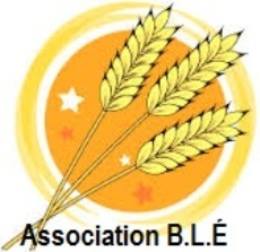 INTRODUCTIONJe voudrais d’abord me présenter en quelques mots.Je ne suis pas une personne simple, bien au contraire. Je suis quelqu’un parmi tant d’autres qui cherchent, critiquent et je ne suis pas la logique des scientifiques, mais plutôt la mienne selon mes propres expériences et mon vécu. Je ne peux pas prétendre être une débutante dans le paranormal, car dès mon enfance je recevais des messages, mais à cause de mon métier, j’observe d’abord les erreurs/fautes de mon interlocuteur et, seulement après, je regarde les facultés qu’ils ont. Je me dois de vous dire, que je suis psychologue et m’occupe principalement d’enfants. Mes patients sont surtout des enfants dont les parents devraient suivre une thérapie et d’autres qui ont à lutter avec de gros problèmes d’adaptation. Il y a des introvertis et ceux qui montrent beaucoup d’émotions, mais tous ont une âme qui veut s’adapter aux conditions et résonnances de la Terre et être acceptés dans la société.Je suis persuadée qu’une école pour adultes serait nécessaire avant qu’ils mettent au monde une nouvelle âme. Il est inutile de leur offrir des montagnes de cadeaux, car ils n’ont besoin que d’AMOUR, de PRÉSENCE et d’ATTENTION. Mais à cause du manque de temps, du stress et de la fatigue, nous les repoussons, les envoyons jouer dans leur chambre ou plus grave encore mandatons une personne pour s’occuper d’eux. Nous les laissons seuls avec leurs besoins et leurs problèmes. Plus tard, nous nous demandons alors à qui ils pourraient bien ressembler avec leurs tendances à la violence, leur timidité ou leurs comportements inhumains. En cherchant dans ces familles nous trouvons inévitablement la faille dans la génétique. C’est consciemment que nous cachons notre faillite et que nous mentons, mais au fond de notre âme se cache la fausse identité qu’on ne connaît pas et qui n’est jamais découverte publiquement. J’ai à lutter quotidiennement contre cela. Parfois je gagne, parfois je perds, ou rien ne se passe, mais ce que je peux dire avec certitude, c’est qu’après la thérapie s’établit un lien entre enfants et parents qui grandit avec chaque baiser de « Bonne nuit » et se renforce.PREMIERE RENCONTRE ET PREMIER ENTRETIENMais revenons à notre histoire. Je me rappelle qu’on avait un ciel nuageux ce matin d’été. Un temps maussade et étouffant. Je me suis décidée à ouvrir la fenêtre pour contrebalancer cette pression sur mon plexus qui me prévenait que cela allait être ardu. J’avais espéré de tout cœur que c’était une fausse alarme, bien que ce fût la première visite de ce petit garçon.A l’heure du rendez-vous, il arriva avec sa mère. Cet enfant était magnifique, yeux bleus, cheveux châtains en bataille, habillé d’un jeans délavé avec un T-shirt jaune avec le slogan « LOVE ME »! Je pensais à quel point ce serait génial de mettre sur chaque habit d’enfant cette phrase « AIME-MOI ». Ainsi nous ne l’oublierions jamais plus. Il me regarda un moment et s’installa confortablement sur le fauteuil. Il m’a dit s’appeler David, bien que j’avais déjà lu son nom sur la feuille de maladie (d’ailleurs ce n’était pas son vrai prénom) et avoir 7 ans.Normalement je demande aux parents d’aller dans la salle d’attente, afin de pouvoir mieux communiquer avec l’enfant. Mais, à ma grande surprise, c’est le petit garçon qui me devança en priant sa mère de l’attendre dehors. Cela commença à me mettre mal à l’aise suite à la réaction de sa part, puisque je n’avais rien suggéré auparavant. Aussi voulais-je comprendre. Il me répondit que sa mère l’avait amené chez moi, parce qu’il entend une  voix dans sa tête comme si quelqu’un lui parlait par téléphone et qui répond aux questions qu’il se pose dans sa tête. Cette voix l’aide à résoudre divers problèmes, et donne toujours la réponse.Je lui demandais le nom de cette voix, sur quoi il me répondit « Aghton ». David m’éclaira en me racontant qu’Aghton vient d’un autre système solaire et qu’il est resté en contact avec lui durant cette incarnation. Je le demandais combien de temps il restera encore sur la Terre, il me répondit  « Si nous calculons d’après les saisons terriennes, ce sera 200 ans environ, mais bientôt nous allons calculer le temps autrement, et qu’il ne peut être plus précis. »Nous avons discutié à peu près une heure et je ne m’arrêtais pas d’être étonnée de ses réponses mûres, réfléchies et précises. Pendant notre dialogue, je remarquais que parfois la réponse venait directement de la voix dans sa têteEn sortant de mon bureau, il se retourna et me confia qu’avant l’annonce de sa mère, qu’il devait venir me voir, Aghton lui avait dit de me demander de noter toutes nos conversations dans un livre même si cela ne me plaisait pas. En même temps il fallait croire à tout ce qu’il dévoilera et que je ne devais pas pleurer après un vase qui s’est brisé ce matin lorsque je voulais fermer la fenêtre.Vous ne pouvez pas vous imaginer la peur qui me saisit à cet instant vu que j’étais la seule à connaître ce fait. J’avais l’impression qu’une immense vague déferlait devant mes yeux et j’ai réalisé après-coup que les concepts inculqués pendant mes études comme par exemple : ce que l’homme entend est de la fantaisie, une sorte de schizophrénie, une expérience ésotérique ou une nouvelle forme de communication dont le résultat venait du fait que nous nous mettons au-dessus des autres, nous sentant supérieurs à eux.C’est ainsi que j’ai entamé mon rôle d’écrivain. J’ai donc suivi son conseil et rassemblé toutes les informations importantes. Je vous les livre telles quelles. Je n’ai rien changé pour conserver l’originalité et la pureté. Je vous remercie à l’avance pour le temps que vous consacrerez à lire ce livre. Il y aura des personnes qui prendront cela pour des bêtises, d’autres comprendront. Je voudrais m’excuser auprès du premier groupe, et au deuxième, je leur souhaite de trouver le chemin et la conscience pour cette mission.Lors de notre deuxième rencontre je me sentais déjà plus proche de cet enfant. Nous avions l’impression de nous connaître depuis bien longtemps déjà. Il y avait une très forte connexion intérieure qui n’existe qu’entre amis de longue date. Je lui ai demandé ce qui serait le plus  agréable pour lui, c’est-à-dire que je pose des questions ou si c’est lui qui voudrait raconter ce qu’il sait. Après un moment de réflexion, il me répondit qu’il préfèrait que je lui pose des questions.Aryana : Quel est ton nom sur cette planète?David : DavidA : As-tu encore un autre nom?D : Pas maintenant. J’ai déjà eu de nombreux noms mais maintenant je n’en ai qu’un.A : Tu veux que je t’appelle comment?D : David.A : Pourquoi?D : Parce que c’est mon prénom actuellement.A : Au début tu as dit que tu venais d’une autre planète et que tu es venu sur Terre par incarnation. Connais-tu le nom de cette planète?D : Elle s’appelle INUA et se trouve dans le voisinage d’Orion.A : Et ses habitants sont des Inuaniens?D : Non, ils s’appellent Inuaki, mais maintenant je suis un terrien.A : Elle est comment cette planète?D : Elle est plus belle que la Terre.A : Ressemble-t-elle à la Terre?D : Presque. Il y a de l’eau, des montagnes, des plaines mais les plantes sont différentes. Les arbres de là-bas ont environ la couleur argent, seulement un peu plus clair.A : Y-a-t’il des saisons?D : Oui, mais pas comme ici. Là-bas il n’y a pas d’hiver et de neige, seulement de la pluie. Les arbres ne perdent pas leurs feuilles. Il ne fait jamais aussi chaud qu’ici en été.A : Y-a-t’il des mers et des océans?D : Oui, les mers s’appellent Avata et les océans Surim, dans lesquels vivent des poissons de couleurs différentes qu’ici. D’ailleurs tout a une autre couleur.A : Quelles sont ces couleurs?D : Je ne sais comment les décrire, les mêmes tons mais en plus pâle. Le rouge n’est pas aussi rouge qu’ici, plutôt rouge-blanc.A : Rose?D : Non, un rouge clair, comme si on y ajoutait du blanc.A : De quoi ont l’air ces Inuaki? Sont-ils des humains?D : Non, ils ressemblent à des salamandres mais également un peu à un humain.A : Alors à des reptiliens?D : Non, à des Inuaki.A : Peux-tu me les décrire?D : Grands, environ la hauteur de ton étagère (2 mètres), ils marchent sur deux jambes comme nous, ont deux bras comme nous, mais n’ont que deux doigts à leur mains. La seule différence est qu’ils ont une épaisse queue très robuste. Leur peau est blanche et leurs yeux sont de couleur violet et or. Ils se parlent comme vous et moi.A : Qu’entends-tu par là?D : Ils sont télépathes.A : Est-ce la même chose que ce que tu entends?D : Oui, naturellement.A : Comment est leur peau? Ecailleuse?D : Non, douce et satinée comme la nôtre. Par contre ils n’ont pas de cheveux ni de poils.A : Ont-ils des dents?D : Oui.A : Que mangent les Inuaki?D : Des aliments comme nous mais pas de viande. Ils mangent ce que nous appelons ici des légumes, fruits et céréales.A : Leurs plantations se font-elles comme sur Terre?D : Cela y ressemble, mais ne dure pas aussi longtemps.A : Qu’entends-tu par là?D : Tu enterres une semence et tu ajoutes un peu d’eau en pensant dans combien de temps tu voudrais récolter et le résultat vient au juste moment.A : Donc, si je veux avoir une pomme, je pourrai la cueillir demain?D : Pas aussi vite. Le temps d’attente le plus court est de deux rotations.A : C’est quoi comme rotations?D : Il s’agit des rotations de la planète sur elle-même. Une rotation est égale à 5 jours de rotation terrienne, et oui, si tu en as besoin. Si tu n’y as pas pensé à temps, tu peux toujours demander, chacun est prêt à t’aider, mais cela arrive rarement.A : Et comment ce miracle peut-il se réaliser? Comment est-il possible que chaque Inuaki puisse obtenir ce qu’il veut. Est-ce le sol qui en est responsable?D : En partie. Le sol là-bas se différencie du nôtre. En tout cas il est très pur, mais ne crois pas que cela suffit. C’est l’intention qui compte. Si tu demandes quelque chose à la matrice cela se fera parce que cela est important pour toi. Là-bas, ils ne demandent que ce dont ils ont vraiment besoin. Tout est frais ; cela n’aurait pas de sens de faire du stockage dans des frigidaires puisqu’on peut récolter à tout moment. Cela n’aurait pas de sens de demander davantage, car ce serait une perte et cela ne plairait pas à la matrice.A : Et comment procéder? En mettant une semence dans la terre en pensant qu’elle va éclore?D : A peu près ainsi. Tu mets une semence dans la terre, l’arroses avec n’importe quelle eau, l’irradies avec de la lumière et de l’amour et penses au fait, qu’elle doit se relier à la matrice d’où toutes les plantes reçoivent les informations nécessaires pour leur croissance – pour pouvoir récolter au moment où tu en as besoin. Dans la seconde, la semence se remplit de lumière et un filament lumineux sort qui se relie à la matrice et ainsi commence le processus.A : Et lorsque tu as fait ta récolte, qu’arrive-t-il au reste de la plante?D : Ou bien elle continue à vivre, ou alors on la laisse se dessécher en prenant son prochain fruit comme semence. Alors on la supplie pour une rapide décomposition nécessaire pour l’équilibre de la planète.A : Dois-je comprendre que sur cette planète il n’y a pas de déchets ni d’objets jetés?D : Très peu, parce qu’il n’y a pas d’emballages, ni de gaspillage. S’ils ont quelque chose à jeter, ils l‘apportent à un endroit où on le désagrège. Ainsi il n’y a pas toutes ces déchèteries monstrueuses.A : Très bien, mais s’il y a des personnes qui n’obéissent pas à ces règles et les jettent simplement dans la rue?D : Pourquoi quelqu’un ferait-il cela? Je n’ai jamais entendu parler de quelqu’un qui aurait fait cela. Ce serait illogique.A : Existe-t-il des voitures ou des véhicules de transport ? D : Oui, il y en a de différentes formes et tailles. En dehors de la planète on utilise ce que vous nommez soucoupes volantes, et sur Inua, il existe le même genre mais plus petits.A : Quel combustible utilise t-on?D : On n’utilise pas de carburant. Ce sont des espèces de mécaniques perpétuelles. Ils fonctionnent éternellement sans carburant, parce que ce sont des cercles empilés les uns sur les autres et qui ont différentes polarisations magnétiques, grâce auxquelles ils créent un champ qu’on appelle sur Terre « Merkaba » (corps de lumière). A l’aide de leurs pensées, se forment 2 tétraèdres qui vont ainsi être activés en leur centre, où sont logés les aimants, qui permettent à leur tour aux tétraèdres de se mettre en mouvement. Ceux-ci créent un champ si fort qu’ils arrivent à mouvoir le véhicule. En changeant la courbure magnétique on peut programmer la direction à prendre. Il existe également un casque qui est en contact direct avec le cœur du véhicule.A : Est-ce-que la conduite est aussi possible à l’aide des pensées?D : Oui, mais sans les aimants cela ne fonctionnerait pas.A : De quoi sont faits les vaisseaux?D : D’une sorte de métal qui existe également sur Terre. Il y a, en fait, une combinaison de 5 sortes de métaux. Ce mélange est produit par un laser à l’aide de cristaux gigantesques.A : Tout le monde peut-il avoir un vaisseau pareil?D : Oui, mais seulement si c’est nécessaire.A : Et si on prend un tel vaisseau, est-t-il alors à soi, que l’on l’utilise ou non?D : Les vaisseaux sont à tout le monde. Si on n’en a plus besoin, on le ramène à l’endroit où on l’a pris. Cela n’a pas de sens de le garder, ainsi chacun peut s’en servir, lorsqu’il en a besoin.A : Qui paie les frais? Au fait, l’argent existe-t-il sur Inua?D : Non, il n’y a pas d’argent là-bas. Chacun travaille s’il le faut, aide si quelqu’un le lui demande et ils ont tout ce qui leur est nécessaire.A : Ont-ils des chefs?D : Oui. A chaque 260ème rotation de la planète, ont lieu les élections de 12 conseillers/dirigeants. Cela ressemble un peu à nos élections, mais personne n’a le droit d’être élu plusieurs fois consécutivement. Lorsqu’on a voté pour quelqu’un, on n’a plus le droit de le réélire, pas avant que tous les habitants aient été élus. On n’a plus le droit d’être un dirigeant ou un conseiller avant d’avoir vécu 5200 rotations de la planète.A : Je crois que c’est une bonne chose.D : Oui, parce que chacun y va avec optimisme et altruisme, et si on veut que cela marche bien, cela se réalisera.A : Y-a-t-il des enfants?D : Oui, mais ce n’est pas le même système. S’ils s’aperçoivent qu’ils ont besoin de progéniture, ils cherchent des personnes qui sont prêtes à avoir des enfants, qui, une fois nés, grandissent dans un endroit spécifique. Ce qui leur permet une parfaite éducation. Ils apprennent l’histoire de la planète, les bonnes manières, la méditation, la télépathie, le jardinage, la technique et bien plus encore! Leurs guides sont toujours les plus expérimentés et sages des Inuaki. Les petits peuvent à tout moment rencontrer leurs parents et vice-versa. De toute façon, ils sont toujours en contact télépathique, de sorte que la séparation n’est pas un problème pour eux. Là-bas les distances ne sont pas un handicap.A : La progéniture naît-elle comme sur la Terre ou éclot-elle d’un œuf comme les reptiles?D : En fait, ce n’est pas ainsi que cela se passe. Les parents vont là-bas avec leur matériel génétique. L’embryon est fécondé dans une pièce spéciale où il grandit et se développe sous surveillance. Ainsi ils ne sont jamais malades et ne présentent aucune anomalie génétique.A : Possèdent-ils des maisons ou d’autres biens qui pourraient être laissés aux héritiers?D : C’est possible, mais cela n’a pas de sens, étant donné que chaque adulte reçoit de l’aide pour pouvoir vivre décemment.A : Bien, mais si quelqu’un possède du bien matériel ; au fait, cela existe-t-il là-bas?D : Non, et cela est totalement inutile. Il y a bien de l’or, mais celui-ci est utilisé pour la construction des vaisseaux, et ce n’est pas conseillé de le porter sur soi, Il ne fait que brouiller les champs d’énergie.A : Chez nous on l’estime énormément.D : Oui, car cela leur confère un certain statut et un certain rang dans la société. Sur Inua, ON NE PEUT ÊTRE QUE CE QU’ON EST, parce que tous savent qui ils ont devant eux et connaissent leurs facultés.A : Si je comprends bien tous sont sur le même niveau.D : Non, parce que leurs expériences sont différentes. Il y a là des Inuaki qui ont des différentes facultés et penchants. Ils y en a qui sont très forts en construction, en plantations, et d’autres sont de bons enseignants. Mais cela ne veut pas dire que les autres ne sont pas capables de le faire. Là-bas il faut tout apprendre et lorsque l’on a toutes les informations, on a le droit de choisir ce qui est le mieux pour soi-même.A : Est-ce qu’il y a des couples? Homme et femme?D : Oui, mais c’est différent. Les couples existent, mais là-bas personne n’est obligé de rester lié s’il en a assez. On peut, à tout moment, rester seul ou se chercher un ou une partenaire. Les enfants peuvent rester avec leurs parents une fois adultes, cela n’arrive d’ailleurs quasiment jamais. C’est permis, mais personne n’en ressent la nécessité. Là-bas tous sont amis.A : Y-a-t-il des fêtes comme ici?D : On peut se rencontrer quand on veut, mais je n’ai jamais vu de fête.A : Et si quelqu’un se dispute avec son voisin?D : Cela n’existe pas. Je n’ai jamais entendu que cela puisse se faire. S’il y a une divergence de vue on rassemble le Conseil et l’on consulte le livre des Lois, mais cela n’est plus arrivé depuis bien longtemps.A : C’est quoi les Lois?D : Un cristal géant, dans lequel les ancêtres ont écrit des espèces de lois. En fait, ce sont des lois fondamentales. Si quelqu’un a un problème, il pose sa main sur le cristal et celui-ci lui transmet la réponse dans sa tête avec l’article qui s’y réfère.A : Comment cela se passe-t-il?D : Je ne le sais pas très bien, parce que je ne l’ai jamais fait. Comme je l’ai compris, ce cristal envoie des images dans la tête pour montrer ce qu’il faut faire.A : Et s’y tiennent-ils?D : Naturellement!A : Bien, mais si quelqu’un dit qu’il préfère le faire à sa manière, car il n’est pas d’accord?D : Cela n’arrive pas! Pourquoi ne devrait-il pas faire ce qu’il a vu? Chacun respecte la Loi.A : Bien! Imaginons qu’il ne le veut pas et décide de tuer cette entité qui lui a fait du tort.D : (Eclate de rire). C’est impossible! Tuer quelqu’un c’est comme se tuer soi-même! Le crime provoque un désordre dans la matrice qui se retourne et te fait du mal! Une chose pareille n’est jamais arrivée. Il se peut, que cela c’est déjà produit dans le passé, mais ils sont depuis bien longtemps hors de ce système qu’on nomme ici « cause à effet ». Je ne sais comment te l’expliquer, mais ils ne peuvent pas se faire du mal. Ils ne connaissent pas ça. Je me souviens, lorsque j’ai appris qu’une telle chose s’est déjà produite, je croyais à une aberration.A : Alors, une telle chose a déjà pu arriver?D : Oui, mais il y a bien longtemps. A travers cette expérience nous avons appris notre leçon, mais de nos jours cela n’existe plus.A : Peux-tu me traduire cela en temps terrien?D : (après un court moment de réflexion) Peut-être il y a 500.000 ans!A : Ainsi, ils vivent déjà depuis 500.000 ans dans une telle symbiose?D : Non, un peu moins. Au début c’était très dur pour eux, jusqu’à ce qu’ils se sont senti séparés.A : Pourquoi se sont-ils senti séparés ?D : Continuons cette conversation lors d’une prochaine occasion.A : C’est d’accord!J’ai pris congé de David et essayais de comprendre ce qu’il voulait me dire. Lorsque j’y repensais, je me suis rendue compte que j’aurais dû lui poser d’autres questions, plus informatives, plus précises, mais la nouveauté de ces informations m’avait fait perdre ma concentration. J’ai donc décidé de noter celles qui étaient à reposer.DEUXIEME ENTRETIENA : J’ai pensé que ce serait une bonne chose si tu me racontais encore une fois la vie sur Inua. Vivent-ils dans leur propre maison ou dans un lieu commun?D : Non, chacun a sa propre maison. Il n’y a pas d’immeubles comme ici, en béton ou préfabriqué.A : Mais alors, comment sont-elles?D : Elles sont construites dans la terre. Les Inuaki sont arrivés à la conclusion que cela n’avait pas de sens de construire à la surface, parce qu’on perd ainsi trop de place. C’est pour cela qu’on construit dans la terre.A : En quoi sont faites vos maisons?D : Les murs sont faits avec du sable mélangé avec de la poudre de cristal. Ce mélange est fondu avec l’aide d’ondes électriques, de la même façon que nos vaisseaux. De ce mélange, ils coulent des blocs, qu’ils découpent aux dimensions souhaitées. Ils les posent alors dans la terre, les font fondre et les pressent ensemble. Ainsi, ils deviennent des cubes parfaits.A : Ont-ils des meubles?D : Oui, mais pas comme ceux d’ici. Tout est fait dans un matériau naturel tel que le bois et les bambous. Les gens là-bas ne s’habillent pas.A : Donc, ils se promènent tous nus?D : Oui, mais c’est absolument normal/naturel! Ce serait étrange s’ils s’habillaient.A : N’ont-ils jamais froid?D : Non! S’ils ressentent le froid, ils demandent à la matrice de les réchauffer.A : Comment?D : Lorsqu’on a froid, on se concentre sur la matrice et on lui demande de la chaleur. Dans l’instant, le corps se réchauffe, et la sensation de froid disparaît. C’est comme si le corps s’aidait lui-même.A : Peux tu aussi faire ça ici ?D : Oui, mais cela dure un peu plus longtemps, à cause des interférences massives qui existent ici.A : Et la lumière, comment la reçoivent-ils?D : De la même façon. Ils demandent la matrice de bien vouloir leur donner de la lumière, et la reçoivent.A : Ainsi, si maintenant je demande de la lumière et que je me concentre sur la matrice cette pièce va se remplir de lumière?D : Non, bien sûr que non! Ici ce n’est pas possible, mais ce SERA possible! Pour l’instant, il y a des interférences, et toi, tu n’es pas encore prête pour cela. Peut-être est-ce possible avec une forte concentration, mais le résultat disparaîtrait en quelques secondes, parce que les champs morphologiques de la Terre ne le permettent pas encore.A : Tu dis, pas encore, mais cela est possible dans le futur?D : Encore plus tôt que tu ne penses.A : Quand?D : Bientôt! Tout ce que j’ai le droit de dire est : « tu le verras »!A : Peut-être dans une autre vie!D : Non, dans cette vie encore.A : Pourrais-tu être plus précis?D : Bientôt, la Terre va changer sa résonnance.A : Donc, la fameuse année 2012!D : Oui, la planète va entrer dans la 5ème dimension et alors ……A : Comment peut-elle entrer dans la 5ème, puisqu’on est actuellement dans la 3ème?D : Nous sommes dans la 4ème dimension.A : Non, nous avons un monde tridimensionnel, chacun sait cela!D : Chacun, qui ne veut pas croire que le facteur temps est aussi une dimension.A : Le temps est une mesure. D : Pareille à la hauteur, largeur et profondeur!A : Oui, mais cela a été inventé par les hommes.D : Et la longueur. Tout ce qui est mesurable sur cette Terre a été inventé par les hommes.A : Ainsi donc, nous entrons dans la 5ème dimension?D : Avant d’y entrer, il se passera encore beaucoup de choses qui vont chambouler la Terre. Ce seront des prémices. N’importe comment, cette transition se fera dans le 3ème mois. A ce moment-là nous allons comprendre ce qu’est, en définitive la 4ème dimension.A : Quelles prémices? D : Premièrement, 2009 sera une année décisive quant au destin de la Terre. Dans sa deuxième partie, il y aura diverses catastrophes naturelles, par lesquelles quelques morceaux de terre vont disparaître. L’eau va inonder ces lieux ; plusieurs rives, côtes, littoraux et habitations vont être touchés. Ensuite, les activités volcaniques augmenteront, ce qui va provoquer l’activité de ceux qu’on croyait éteints depuis longtemps. L’activité sismique s’intensifiera également. Diverses régions sombreront en même temps. En 2011, l’humanité devra compter avec des vents solaires qui paralyseront tous les appareils qui fonctionnent à l’électricité ou énergie. Les vents électromagnétiques vont désagréger tous les appareils informatiques qui deviendront inutiles.A : Peux-tu me dire quand repartira le prochain vaisseau pour Inua? Peut-être pourrais-je encore avoir un billet!D : Malheureusement il n’y a pas de ligne dans cette direction.A : J’ai compris à ton récit que des moments sombres nous attendent.D : Comme en d’autres temps. La Terre démarre son nettoyage et tous ici-bas vont devoir passer par là avec elle! Ce qui va se produire sera dur pour tout le monde, mais pour ce qui vient après cela, ça vaut la peine. Un autre monde nous attend. Hélas, je ne peux pas te l’expliquer pour que tu le comprennes, chacun doit l’expérimenter lui-même et voir. Je ne peux pas faire de comparaison avec quelque chose d’approchant.A : Peut-être un monde utopique? Ce serait une belle histoire si nous pouvions nous réveiller sur un monde parfait.D : Comme je le disais, cela va arriver, mais pas tout de suite. Nous aurons d’abord quelques années chaotiques où tout va changer. La façon de penser, de vivre, de servir, d’organiser. Je pense à la science et à la religion.A : Combien de temps, penses-tu que cela va durer pour que tout soit de nouveau en ordre?D : Entre 3 et 5 ans.A : Avant ou après 2012?D : Après! D’abord nous devrons comprendre que nous ne sommes pas seuls dans l’univers.A : Autant que je sache, en 2012 la Terre va être alignée au centre de la galaxie, qui est en fait un trou noir au centre de la Voie Lactée. Peux-tu m’en dire plus?D : Oui. Le trou noir est un endroit, où il n’y a pas de dimensions. Il est totalement vide. Le soi-disant point 0 de l’univers, où la création s’arrête d’exister. A : Donc, dans ce trou il n’y a rien. A quoi sert-il alors ?D : C’est en quelque sorte un dépotoir, où tombent les planètes une fois refroidies ou mortes, des astéroïdes, des comètes, des nuages de poussières y sont broyés et transformés en énergie qui ne se perd jamais.A : Mais on dit que c’est un endroit qui conduit vers d’autres mondes!D : Non, c’est comme je te l’ai dit! Il existe des vortex qui sont là depuis toujours. Il y a aussi des vortex qu’on peut provoquer.A : Comment?D : Avec les pensées et avec l’aide de cristaux géants. Le concept est projeté dans un cristal, cela provoque une forme-pensée qu’on amplifie, ce qui provoquera à son tour une anomalie dans la matrice. Ceci produit, dans sa forme physique, un système de canaux qui rend possible des points de connexion avec d’autres univers.A : Faut-il que je comprenne qu’il existe plusieurs univers? D : Il y en a 10   (NDT : c’est faux, il y en a plus que ça.)A : Et chacun est comme le nôtre?D : Celui-ci est unique. Ils se ressemblent seulement dans la création et ainsi ils ont également une matrice, mais chacun est autonome et a sa propre organisation.A : Et Dieu est le « chef » pour tous?D : Cela dépend à quel Dieu tu penses?A : A celui à qui nous envoyons nos prières.D : Oui, nous prions le même Dieu que nous avons hérité, mais Lui/Elle n’est pas le créateur. Chaque Univers a son propre créateur et sa propre entité. Mais au-dessus de TOUT, il existe quelque chose de géant/gigantesque/éternel – une forme d’énergie, qu’on appelle le Dieu suprême, la Source, l’infini.A : Et existe-t-il encore autre chose en dehors de Lui/Elle?D : je ne sais pas, je ne crois pas. Je ne pense pas, que quelqu’un le sache!A : Si Lui/Elle fait toutefois partie d’un autre Dieu?D : Une pensée intéressante, mais chez les Inuaki tout est inscrit dans le livre de la Loi, et là, je n’ai jamais vu ou entendu quelque chose de semblable. Peut-être y a-t-il quelque chose, mais personne n’a encore atteint l’état de conscience pour le comprendre et le prouver.A : C’est bien égal ; cela dépasse de toute façon notre compréhension.D : Oui, parce que nous jugeons tout d’après la science et le savoir terrestre, mais ceux-ci ne sont que des obstacles volontairement créés par nos demi-frères. La Création est tout à fait autre chose et n’a rien à voir avec ce que nous savons ou comprenons. L’homme est non seulement un mécanisme mais aussi quelque chose de plus profond.A : Nous savons tous cela! En nous est enfermée une âme immortelle!D : Elle n’est pas enfermée!A : Mais encore?D : L’âme, comme tu l’appelles, ne se trouve pas dans ton corps, enfin pas tout à fait.A : Mais où trouve-t-on l’âme?D : Elle est en haut, au-dessus de toutes les entités.A : Et pourquoi est-elle là-bas?D : Laisse-moi te l’expliquer. Au-dessus de chaque être, il y a une espèce de cercle blanc et transparent dans lequel se trouve une copie de la forme physique. Tu devrais peut-être te le représenter comme un petit sosie de toi. Ledit cercle est relié au niveau de la tête au corps par un cordon d’environ 15 à 20 cm d’épaisseur chez l’adulte. Chez un nouveau-né il fait environ 1 cm. Au fil des ans il s’épaissit et s’amenuise avant la mort pour lui permettre de se détacher du corps plus facilement.A : D’accord, mais si quelqu’un de jeune meurt par accident?D : Il n’y a pas de différence, parce qu’il est plus long que chez un adulte. Une subite déchirure intervient lors d’un accident mortel. C’est une séparation violente et douloureuse.A : Et c’est tout? Nous sommes attachés à une sorte de ballon?D : Bien-sur que non, c’était la méthode la plus simple pour t’expliquer cet aspect. Nous sommes attachés par le cordon à ce cercle, qui lui est relié au corps, où se répartissent des milliers de points de connexions à travers lui tout entier. C’est comme des racines de différentes couleurs et épaisseurs.A : Que se passe-t-il si quelqu’un perd son bras? Se retirent-ils?D : Non, ils restent là comme si la main était toujours là.A : Que se passe-t-il au moment de la mort?D : Avant que le cordon principal se déchire, les connexions commencent à se retirer. D’abord des bras, ensuite des jambes, puis des épaules et hanches. Après ce sont celles de l’estomac, de la tête et en dernier lieu du cœur.A : Elles se retirent où?D : L’ensemble des fils y compris ceux du cœur,  se retirent dans un canal qui se trouve dans notre colonne vertébrale. Là ils restent environ 3 jours. C’est alors seulement, que le cordon se déchire et que le cercle peut partir.A : Est-ce vrai que les êtres emmènent leurs actions avec eux?D : Pas les actions, mais les stigmates, capacités, fautes, oui!A : Et où restent les actions?D : Celles-ci restent dans la matrice. Ensuite, elles vont là, où elles se sont passées et y restent.A : Nous nommons cet endroit les CHRONIQUES AKASHA.D : C’est la matrice générale de la Création.A : Cela ressemble t-il à une banque de données géante, à une sorte de gigantesque ordinateur?D : Oui. On peut aussi le dire ainsi, mais l’ordinateur a été inventé et la matrice a toujours existé. Celle-ci n’a pas été créée. Lui, nous a créés.A : Tu désignes la matrice en tant que Dieu?D : Non, Dieu dirige la matrice! La matrice vit en autonomie. C’est une forme d’énergie.A : Je ne le comprends pas. Peux-tu me l’expliquer un peu plus clairement?D : Je ne sais pas comment!A : Dieu et la matrice sont deux concepts différents?D : Non, mais ils ne sont pas pareils. Dieu et la matrice sont là depuis toujours. Leur champ énergétique est le même, mais malgré tout, ils sont différents. Dieu peut travailler avec la matrice, mais cette dernière ne peut rien faire avec Lui. La Création vient de la matrice.A : Décris-moi la matrice.D : La matrice est une forme primaire de l’énergie. Là, se trouvent les formes-pensées, empreintes et énergie de ce qui a été créé et est créé dans tous les univers.A : Est-ce pareil à l’âme que Dieu a insufflée dans les êtres lorsqu’Il les a créés?D : A peu près! L’homme et tout le reste a été créé par la matrice, uniquement l’âme est une partie de Dieu.A : Nous savons que nous avons été créés d’après l’image du Seigneur.D : Tout a été créé par le Seigneur : les plantes, les animaux et même les pierres. Les formes caractéristiques, les propriétés appartiennent à la matrice, parce qu’elles ont été puisées dans son énergie. C’est ainsi une copie et une projection du moi du créateur (Dieu).A : Les plantes ont également ces cercles?D : Oui, tous l’ont. Les plantes, les animaux et les pierres aussi, ainsi que toutes les entités, que nous ne pouvons pas voir pour le moment, parce que nous sommes incarnés.A : Oui, mais ……D : Je voudrais arrêter. Je me sens fatigué.Après le départ de David, je me suis assise dans le fauteuil qu’il avait occupé. J’essayais de ressentir son essence pour être à sa hauteur et pensais à la maturité d’esprit et à la sagesse qui habitaient le corps frêle de ce petit garçon. J’essayais d’assimiler ses expériences et pensées. De nombreuses réflexions tournaient dans ma tête. Je voudrais, qu’il puisse répondre à toutes les questions qui m’intéressent au plus haut point, mais je suis sûre, que ce ne serait pas intelligent de vouloir dépasser les frontières.TROISIEME ENTRETIENA : S’il te plaît, commençons là où nous nous sommes arrêtés la dernière fois.D : Aux plantes et animaux.A : On a parlé de ces cercles.D : Oui, ils existent en tout. Tout ce qui a été créé en possède. Tu sais, lorsque quelqu’un se construit une maison, ce n’est encore qu’une forme ronde non attachée qui se manifeste. Ce cercle plane alors à proximité de cette personne qui en a conçu le plan. Ce cercle existe dès le début et se développe au fur et à mesure qu’avancent les travaux. Lorsqu’on approche de la fin des travaux, ce cercle se relie à son emplacement et reste aussi longtemps qu’existe la maison.A : Et si tu achètes un nouveau logement ou une nouvelle maison? Je veux dire, si tu l’achètes de quelqu’un.D : Alors tu l’achètes avec le cercle qui, lui, est connecté avec la maison et non à la personne. Ce qui est mauvais dans tout ça, c’est que tu hérites de tout le vécu et de tous les souvenirs des ou de la personne qui y a vécu avant toi, la tristesse, les joies, et la mort.A : Et, cela nous influence?D : Oui!A : Il existe des personnes qui nettoient les maisons de leur énergie et résonnance. Elles peuvent ressentir tout ce qui s’est passé en cet endroit.D : Oui, parce qu’elles se relient à ce cercle et y collectent toutes les informations. Si elles en ont le pouvoir, elles peuvent nettoyer toutes les interférences et tensions.A : Mais elles ne peuvent pas détruire le cercle et le remplacer par un tout neuf?D : Non, Parce que ce cercle appartient à cet emplacement. Il a été créé en même temps que la maison et existera aussi longtemps qu’existera la maison. C’est une Loi.A : Ainsi, Dieu nous a créés et nous avons tous ce cercle. Nous pouvons donc aussi créer, et ce que nous créons reçoit également un cercle?D : Pas tout à fait, mais quelque chose de ressemblant. Oui, nous pouvons créer car nous sommes une partie de Dieu. Pour cette raison l’homme peut se développer, inventer des nouvelles choses. Au fond, cet aspect se retrouve dans notre évolution et notre avancement.A : Cela veut dire, que nous sommes capables de travailler ensemble avec la matrice?D : Oui, nous travaillons de toute façon avec la matrice, même si nous n’inventons rien, car nos expériences et nos actions vont dans la matrice.A : Mais pourquoi?D : Parce que ce sont des formes d’énergie et que la matrice stocke les énergies.A : Et le karma, le destin ne vient que de là?D : Il ne vient pas d’ici, mais on le trouve là-bas. Tu commences une action, disons, que tu aides quelqu’un à guérir. Cette forme d’énergie entre dans la matrice, soit une bonne pensée, le fait de vouloir aider quelqu’un et y laisse une empreinte. Là, elle est conservée et, au moment nécessaire, la matrice te la renvoie.A : Et si tu as fait une mauvaise action? D : Les mauvaises actions – si on peut les nommer ainsi -, représentent une forme-pensée négative. Dans la matrice il ne se passe rien à cause de cela. C’est la personne qui doit payer pour cela. Le moment venu, quand c’est nécessaire pour toi, la matrice te les renvoie. Tu sais, il faut toujours qu’il y ait un équilibre. Plus tu as des pensées négatives ou actions, plus tu en deviens la cible. C’est ce que vous appelez un malheur ou pas de chance.A : Mais l’homme ne devrait-il pas plutôt tendre vers le bien-être et l’harmonie?D : Oui, bien sûr, car la matrice est la base de l’harmonie, de l’Amour Universel et de la perfection. Pour cette raison, il faut faire disparaître toutes les choses qui ne conviennent pas à la polarité. Et comment pouvons-nous y réussir ? Celui qui a généré cette négativité doit la subir, parce que lui seul peut la disséquer et l’abolir.A : Bien, mais existent-ils des anges des karmas?D : Oui, ici vous les nommez ainsi, mais ce sont les entités qui dirigent la matrice. Elles vivent en parfaite harmonie avec et dans la matrice et sont responsables de son équilibre. Aussi, font-elles attention que chaque création de corps s’en tienne aux Lois. L’homme reçoit en retour ce qu’il a donné. La matrice a donné à l’homme la santé, la paix, l’intelligence et si celui-ci est désagréable, haineux violent, il recevra en retour ces résonnances.A : Dans la prochaine vie?D : Oui, mais pas forcément. Le mieux serait si chacun les recevaient encore dans la même vie. Ce serait beaucoup plus facile.A : Mais nous étions une fois tous pareils, n’est-ce pas?D : Nous sommes tous pareils. Tout ce qui se trouve dans l’univers et dans la matrice, est pareil. Chacun sur la Terre, est relié à chacun. Nous appartenons au même segment de la matrice. Inua, par exemple appartient à un autre segment, mais malgré tout, nous appartenons tous ensemble à la même place.A : Cela veut-il dire que les Inuaki sont nos frères?D : Oui. Nous appartenons à la même énergie, à la même pensée, au même plan et la même création. Dans la matrice nous avons un certain segment duquel nous avons été créés. Cette énergie est identique à la nôtre et nous influence.A : Dans notre subconscient nous sommes tous liés, mais s’il arrive quelque chose à quelqu’un, cela arrive-t-il à chacun?D : La Terre et le système solaire sont en étroite relation avec l’homme. Les actions d’une personne influencent tout le monde.A : Bien, mais pour quelle raison suis-je responsable, si quelqu’un d’autre veut balancer des bombes atomiques?D : Parce que tu as donné ton consentement en te taisant ! Si ceux, qui ne sont pas d’accord, se mettaient ensemble, ou si toi au moins tu pensais, que cela n’est pas en ordre, mauvais, et que nous devons stopper cela ; si tu le désires de tout ton cœur pour que cela n’arrive pas, alors tes formes-pensées rejoindront la matrice. Cela pourrait, alors, se transformer en vagues énergétiques qui pourraient être reçues par d’autres personnes. Actuellement, l’humanité se trouve dans une profonde indifférence. Elle ne s’intéresse même pas à la paix et à la tranquillité. Je pense que la vraie aspiration n’est pas ce qui coule de notre âme et qui est formulé pour faire du bien, mais c’est plutôt d’aider les changements.A : Je ne pense pas que mes vœux seuls peuvent conduire à un résultat.D : Tu n’y crois pas et d’autres encore moins : Il vaut mieux ne pas s’occuper de ça, laissons tout à sa place, et espérons que d’autres soient plus adroits, mieux préparés pour le faire à notre place. Pourquoi travailler si on pourrait se détendre? A : Ce n’est pas tout à fait ainsi. Nous ne connaissons pas ces choses. J’en ai déjà entendu parler, mais personne n’y croit, parce qu’on ne peut pas le prouver.D : On peut le prouver, mais cela devrait venir du plus profond de vous tous et non pas, parce que quelqu’un l’a dit! On a inculqué aux Terriens de condamner la conception de quelqu’un d’autre ou de se décider selon ses informations. On nous a dit qu’on est né pour vivre et non pour mourir. Pourquoi? Qui a décidé cela?A : Dieu. D : Non, NOUS avons décidé ainsi! Nous avons créé une forme-pensée dans la matrice, dans laquelle nous sommes tous reliés. Ou alors, nous avons utilisé nos enfants pour expliquer cela scientifiquement. Tu devrais dire, que tu ne te laisses pas manipuler par ce groupe auquel tu n’appartiens pas, parce que tu voudrais quelque chose d’autre.A : Et cela marchera?D : Naturellement, oui! Tu vas créer une nouvelle énergie de la forme-pensée, où vont également toutes les autres qui vont le connaître et le comprendre et qui vont te soutenir.A : Et que dois-je faire pour qu’ils me comprennent?D : J’aimerais conseiller à chacun qui lit ce livre de se connecter à une nouvelle forme-pensée et ceci chaque dimanche à 22h30! Nous créons maintenant une nouvelle énergie de forme- pensée qui stipule que l’homme est immortel. Il naîtra, grandira et restera ainsi, fort, en bonne santé et plein de vie !A : Bien, mais cela veut dire qu’il y aura une surpopulation, car une multitude d’enfants vont naître.D : Ne t’énerve pas, tout est réglé. C’est uniquement la matrice qui peut déterminer le nombre d’âmes qu’il faut. Il ne peut en être autrement.A : Et si personne ne meurt, et que tu aimerais quand-même partir?D : Cela se règle tout seul.A : Bien, essayons. Chaque dimanche à 22h30. Comment devons-nous procéder ?D : Pendant 5 minutes nous répétons : nous sommes jeunes, nous sommes mûrs, nous sommes en bonne santé, nous sommes courageux, la mort n’existe pas, nous vivrons éternellement.A : On peut toujours essayer, mais si chacun pense différemment ou ajoute quelque chose ?D : Chaque mot libère une certaine énergie et couleur. L’énergie de la forme-pensée que nous avons créée dans la matrice, sera interceptée par chaque personne qui envoie elle-même une résonnance semblable….. Rien ne peut les déranger, parce qu’une nouvelle longueur d’onde, fréquence a été créée.A : Bien, c’est ce qu’on va faire!D : Cela en vaut la peine!A : Tu as dit, que tout ce qu’a créé l’homme apparaît au début en tant que cercle et que c’est à partir de là qu’il vit sur un niveau matériel. Qu’en est-il d’un objet, créé par quelqu’un d’autre et qu’on achète?D : Ils ont leur propre cercle. Prenons un exemple : lorsque tu achètes un ordinateur, dont le concept a servi pour créer une énergie de forme-pensée qui s’est matérialisée. La base d’un objet a son cercle auquel les autres se relient.A : Donc, si tu achètes un vêtement, il n’a pas son propre cercle?D : Non, Il est relié à son original.A : Bien, mais nous savons, par exemple, qu’il y a des diamants damnés, qui portent malheur à leur propriétaires.D : J’ai parlé de créations humaines. Dans la nature tout ce qui provient de la matrice a un cercle. Donc tout ce qu’a créé Dieu a son propre cercle unique qui est relié à un autre plus grand. Les objets inventés par l’homme ont leur propre cercle, mais tous pareils. Il n’y a qu’un exemplaire de chacun, sans tenir compte du nombre de copies. Ils ont néanmoins d’autres énergies qui se différencient de ceux émanant de la matrice.A : Mais si mon voisin a fait appel au même constructeur que le mien et a construit une maison semblable à la mienne?D : Cela n’a aucune importance, elle peut même être tout à fait pareille, mais elle possède son propre cercle, parce que leurs créateurs sont des personnes différentes.A : Une question, est-ce-que le vêtement porté par une personne garde son empreinte?  Cela signifie-il que l’énergie arrive dans un cercle commun et que quelqu’un peut la récupérer?D : Non, l’énergie restante est l’empreinte de n’importe quel objet. Par exemple, si tu hérites d’un lit, tu hérites également des expériences de la personne à qui il appartenait. Si tu le nettoies, changes la literie, le repeint,  l’énergie ancienne disparaît et une nouvelle la remplace. Si tu laisses l’empreinte dans la matrice, tu ne peux plus l’enlever.A : Et les animaux?D : Ils ont leurs propres cercles, mais beaucoup plus petits. Ceux-ci se connectent à un gigantesque cercle, dans lequel se trouvent les formes caractéristiques de chaque race et espèce. C’est la même chose pour les pierres, plantes et autres choses.A : J’ai compris. Lorsque quelqu’un meurt où va son cercle?D : Dans le segment approprié de la matrice.A : L’enfer existe-t-il? Je veux dire l’enfer comme nous on se le représente.D : Je ne sais pas ce que l’on se représente sous la dénomination « d’enfer », mais le cercle va, avec son contenu, à la place qu’il lui revient. Notre segment dans la matrice se compose de plusieurs niveaux. Les cercles vont au niveau avec la même résonnance.A : Et que font-ils là? Sont-ils simplement là?D : Non, ils prennent contact avec ceux qui sont là-bas et qui ont la même résonnance.A : N’est-ce pas un gâchis de temps?D : Je trouve ça également. Nous voudrions tellement vite grandir, devenir adulte et en même temps vite mourir pour retourner dans la matrice. Pourquoi? Je n’ai jamais pu comprendre cela! Notre place est sur la planète dont nous sommes une partie. Nous devons de plus en plus aider à nous perfectionner. Nous devons arriver à la vérité et à la connaissance, mais nous arrivons ici-bas et nous nous dépêchons de repartir.A : Peux-tu comprendre, ce que cela signifiait si Hitler, les meurtriers ou les dictateurs pouvaient vivre éternellement sur cette Terre?!D : Cela ne serait plus possible. Si, avec la vie, la paix, la santé, l’humanité voulait se relier à l’éternité, ils ne pourraient plus revenir ici, tant qu’ils ne changeraient pas pour devenir comme les autres. Ils sont exclus de la réincarnation par la matrice (je veux dire de la réincarnation sur cette Terre). Elle ne le permettra plus ; à cause de leur résonnance, ils seraient expulsés du segment de la Terre dans la matrice, et placés là, où existe leur résonance. Il faut comprendre, c’est la masse qui commande la direction!A : Ce serait bien, si elle voulait emmener une bonne partie de nos dirigeants (politiciens)!D : Il vous suffit de le vouloir ! D’ailleurs, nous voulons cela « ensemble » chaque dimanche soir – ceux qui ne concordent pas avec la vérité de la matrice devraient être transportés ailleurs, dans un autre segment!A : Je pense que c’est une affaire karmique. Nous le méritons.D : Ca c’est idiot! Nous sommes, néanmoins d’accord avec la phrase et, ainsi ils resteront là avec notre aide. Nous n’avons aucun karma. En vérité, l’homme est arrivé à un point où les lois karmiques sont terminées. Nous ne sommes pas coupables de quoi que ce soit, ainsi nous n’avons plus à nous courber devant quelqu’un. Nous devons le dire à tout le monde, voisin, famille : C’est fini! Nous en avons marre! Cela suffit maintenant! Stop! A partir de maintenant nous sommes libres! Nous demandons à la matrice d’emmener chacun qui ne respecte pas les règles et qui est contre la vérité. N’importe qui – sous quelque forme que ce soit – qui veut nous oppresser, manipuler, faire du chantage et mettre en esclavage. Les trésors de la Terre, l’eau, l’air, les aliments, les carburants, les richesses de la planète appartiennent à chacun! Quelle aberration de croire qu’une partie de la Création a été donnée juste à quelques hommes ou familles. En quel honneur? Priez pour vos droits! Faites-le pour vous et vos aïeux!A : C’est très beau ce que tu as dit! Comprends-tu que c’est une utopie? Quelques-uns possèdent la richesse et les trésors de notre planète depuis plusieurs siècles déjà, ils en ont la prérogative depuis des générations.D : Et qui a donné ce droit au premier? Etait-ce la décision de Dieu? Ont-ils un document stipulant cela? Se sont-ils mis d’accord avec Lui. Ils se sont donné ce droit eux-mêmes!!! Ils se sont donné ce qui ne leur appartient pas! Mais plus grave encore, ils l’ont pris de vous tous!A : Bien, mais si nous n’avions pas respecté ces droits de propriété, ce serait le chaos!D : Non, parce que les hommes comprendraient alors, que tout appartient à tout le monde et ils pourraient prendre tout ce qui leur est nécessaire quand ils en auraient besoin. Prendre davantage que ce qui est nécessaire, n’a pas de sens. Si nous ne voulions pas concurrencer notre voisin, si nous n’admirions pas une maison ou une voiture. Que se passerait-il ? Il faut que tu saches que tu peux avoir tout ce que tu veux, si tu le désires.A : Ce serait magnifique !D : Je dis seulement que cela doit être ainsi et cela le sera! Les humains et la planète l’ont mérité. Nous sommes arrivés à un point, où les humains doivent prendre leur propre destin en main, prendre leurs propres décisions, travailler pour eux-mêmes et réfléchir, voter pour leurs propres lois. Ils ne devraient pas accepter qu’on leur enlève la vérité et la vie.A : Et comment devons-nous procéder?D : Le premier pas est de vous convaincre que tout peut être changé. Le deuxième pas est de demander à la matrice de vous libérer de votre prison et de vous donner les droits pour une libre gouvernance et des actions libres.A : Mais c’est nous, qui avons élu le gouvernement!D : Non, en aucun cas. Ils se sont élus eux-mêmes! En fait, ce sont toujours les mêmes qui gouvernent la planète. Il est vrai qu’ils se remplacent, je veux dire physiquement, changeant de nom et de lieu, mais ce sont toujours les mêmes depuis des milliers d’années, ils se relaient, se promènent à droite ou à gauche, mais en tant qu’énergies de formes-pensées, ce sont toujours les mêmes.A : Tu veux parler de ces groupes organisés, qui prétendent gouverner et posséder le monde?D : Oui, en précisant qu’ils dominent et dirigent effectivement tout. Les élections, la démographie, la liberté, les lois sont tous des tromperies et des duperies. Réfléchis un peu, ils te forcent à choisir entre deux candidats pour le poste de Président. L’un est violent, l’autre un meurtrier. Tu n’as aucun choix. Lequel élirais-tu?A : Aucun, je ne vais pas aux urnes.D : C’est clair, et un des deux serait de toute façon président. Pourquoi? Parce qu’il y en a qui pensent avoir suffisamment d’arguments pour l’un ou l’autre!A : Bien, mais si je vote pour l’un, la logique veut, qu’il n’y en ait qu’un qui gagne.D : Correct, mais nous avons la possibilité de boycotter l’élection en protestant. Si personne n’allait aux urnes, donc participation = 0, personne ne pourrait gagner. Ce serait le premier pas.A : Oui, mais de toute façon, leurs familles et amis iraient.D : On peut encore longtemps argumenter. Au fait, ils nous ont décrit la vie pour que cela semble logique de ne pas écouter notre âme et nos sentiments! Tu dois d’abord essayer quelque chose et ensuite prétendre que cela ne peut pas marcher!A : Peut-être que vous, les nouveaux arrivés pouvez essayer cela, car nous, nous sommes déjà las!D : Oui, c’est plus facile de culpabiliser les héritiers….. Beaucoup plus facile que de te persuader de le résoudre toi-même.A : Eh bien, je pensais à vous les enfants cristal et indigo …. A propos, appartiens-tu à l’un des ces groupes.D : Non, ce sont d’autres âmes.A : J’ai entendu dire qu’ils sont très exceptionnels…..D : Oui, mais pas tous. Pas tous de ceux qui ont la couleur lilas dans leur aura sont venus pour aider la planète. Il y en a qui sont venus pour déstabiliser la situation actuelle. Au fait, Aghton te signale qu’il ne faut pas être trop indulgent avec tous les enfants hyperactifs. De bons sentiments n’ont rien à voir avec les couleurs. Les parents sont, d’une certaine manière, coupables des comportements exagérés de leurs enfants. Ils masquent ainsi les échecs de leur éducation.A : Mais, ils disent que les autistes sont des êtres qui ne correspondent pas à la résonnance de la planète.D : Cela n’est pas possible, puisqu’ils viennent du même niveau segmentaire de la matrice. Ils sont là-bas depuis le début de la Terre. Ils sont tributaires d’elle.A : Mais, que se passe-t-il alors avec eux ?D : Je ne veux pas dire tous, mais une grande partie a commis des fautes envers la planète et l’humanité. Je veux dire de grandes, gigantesques fautes! Celles-ci ont laissé, après la mort, leur empreinte dans la matrice. Celle-ci intervient, alors dans leur vie suivante, avec une méthode appropriée, et leur envoie de la léthargie et un détachement extérieur à la vie, pour qu’ils n’aient plus la possibilité de refaire les mêmes erreurs. Pour cela, la société les repousse et les ignore. Néanmoins c’est notre responsabilité de les aider, car ils font partie de nous. Sur un certain niveau nous sommes liés.A : Et les autres de cette catégorie?D : Ceux-là sont des âmes sensibles, extraordinaires, mais ont provoqué, dans une vie précédente, et à un certain niveau, un dérangement dans la matrice. En réalité, il y en a très peu. Tu peux les reconnaître par leur absence d’agressivité, et malgré leurs problèmes, ils rayonnent l’Amour, sont tranquilles, polis. Ils sentent les approches, l’importance de garder la liaison et ils considèrent ceux qu’ils rencontrent comme des amis. Ce sont ceux qui sont venus ici dans un certain but. La plupart sont des pionniers, inventeurs ou révolutionnaires. Ils ont légué quelque chose à l’humanité. Il est possible que les hommes aient mal compris et l’ont utilisé dans un mauvais but, et c’est pourquoi ils sont venus maintenant pour changer cela. Ils peuvent révolutionner maints domaines. Seulement, ils ont le problème de vivre dans un monde parallèle, si je peux m’exprimer ainsi. Ils voient ce que nous ne voyons pas. L’humanité n’a pas encore les facultés pour pouvoir les aider. Les humains les bourrent de médicaments et les enferment dans un soi-disant programme de resocialisation.A : Là, je suis obligé de te contredire! Ces choses sont faites pour les aider!D : Ce n’est pas vrai. Ils les aident pour qu’ils deviennent comme les autres, bien qu’ils soient exceptionnels! Vous devriez les laisser tranquilles, pour que leurs capacités restent intactes. Ce sont ceux qui peuvent démontrer qu’il existe également autre chose au-dessus de la matière, que le pouvoir de la pensée sont les vagues de résonnances les plus fortes et qu’on peut conquérir le temps et la matière.A : Tu as gagné! Je ne veux plus te contredire. Voudrais-tu me parler des enfants indigo qui sont venus pour aider la planète? D’où viennent-ils?D : Ils sont venus du segment, dans la matrice, qui est relié à la Terre ou d’un autre segment. Ceux qui sont venus du même segment sont des entités évoluées qui ouvrent de nouvelles perspectives dans les directions à suivre. Ceux qui sont venus d’ailleurs, sont des entités d’un niveau plus élevé dans la matrice. Leur but est d’aider la planète. Les deux catégories ont la faculté de communiquer avec la matrice en pleine conscience pour utiliser ses connaissances. Ils ont la capacité de se relier le mieux et le plus rapidement au nouveau niveau de résonnance, et de reconquérir la Terre.A : Et qu’arrive-t-il à ceux, qui n’ont pas la capacité à s’adapter aux nouveaux paramètres?D : Ils vont être dirigés vers un autre segment de la matrice. En fait, cela peut arriver à n’importe quel moment à l’intérieur. Avec le temps, les segments se nettoient. Ce sont ceux qui ont une même résonnance énergétique qui se rassemblent pour créer un nouveau segment de la matrice.A : Comme une nouvelle communauté?D : Oui, exactement. Ils vont être dirigés vers un endroit où ils resteront jusqu’au prochain nettoyage.A : Est-ce la situation dans laquelle nous nous trouvons actuellement?D : Réfléchis un peu, la même résonance a été apportée ici. Il existe une séparation de 10.000 ans entre nous et maintenant c’est le moment d’égaliser.A : Est-ce notre première égalisation?D : Non c’est la troisième.A : Voudrais-tu parler des deux autres?D : Non, car je ne les connais pas.A : Devrais-je comprendre que l’univers trie de temps en temps les entités ? Les bons restent et les mauvais partent?D : Nous ne pouvons pas séparer les bons des mauvais. C’est la matrice qui décide qui reste et qui s’en va. Ceci est un facteur de la résonnance.A : Est-ce une chose qui arrive toujours? Peuvent-ils réunir toutes les entités au même endroit?D : Oui, mais leur niveau de résonnance doit être en conformité, et ils doivent décider s’ils veulent créer un nouveau segment de résonnance. A : L’univers, les planètes et les races ne sont-ils pas différents?D : Comme je l’ai dit, nous sommes tous liés à un certain point. Nous sommes tous pétris dans la même pâte.A : Oui, mais nous obéissons à d’autres lois. Si les Terriens et les Inuaki se réunissaient au même endroit, que se passerait-il?D : C’est impossible, car ils n’ont pas la même résonnance. Les Inuaki étaient, alors ce que nous sommes maintenant. Sur Terre, il n’existe personne avec une résonnance aussi haute que celle des Inuaki.A : Donc, ils sont meilleurs, plus tranquilles, plus aimants?D : Ils ne dérangent plus du tout la matrice. Au contraire, ils l’aident à se recharger positivementA : Comment font-ils?D : Avec leurs actions, pensées et leurs expériences. Ils savent qu’ils sont tout le temps reliés à elle, et vivent en harmonie avec elle. Cela n’a pas de sens de vouloir déranger cet équilibre.A : Je vois que tu commences à bouger. Veux-tu arrêter ?D : Oui, mais ce serait bien si tu pouvais d’abord comprendre que tout a une logique. Rien n’existe par hasard. Derrière toute chose ou tout être, est cachée une pensée, une certaine forme de résonnance.A : Oui, mais certaines sont produites par les hommes. Dans ce cas, peuvent-elles aussi se matérialiser ?D : Oui, mais malheureusement pas que des choses bonnes et utiles.A : Est-ce que les animaux peuvent déranger la matrice ?D : Non, parce qu’ils sont reliés au cercle central et ce dernier est régi par des entités-gardiennes qui ne le permettent pas.A : Et, les humains n’en ont pas ?D : Non, parce qu’ils sont différents. Ils ont une ressemblance avec Dieu et ont la capacité de créer avec leurs formes-pensées.A : Dis-moi, ces idées, comme par exemple les inventions, ont-elles déjà existé, bien avant, dans la matrice et pouvaient être piochées par ceux à qui elles étaient destinées?D : Oui, nous pouvons aussi le dire ainsi. Certaines idées ont été conçues bien avant. Prenons comme exemple les avions : C’était le premier homme sur Terre qui en a eu l’idée il y a des milliers d’années, lorsqu’il s’est posé la question comment faire pour voler comme un oiseau. Chacun qui avait la même idée y a ajouté sa propre énergie jusqu’au jour ou quelqu’un est arrivé sur la même longueur d’onde, a pu l’agrandir et la matérialiser.A : Mais n’y a-t-il pas de pensées créées par Dieu?D : Non, les pensées existant dans le segment de la Terre, ont été créées par les hommes. Il existe encore d’autres énergies de formes-pensées qui ont été créées sur d’autres niveaux par les entités.A : Je ne comprends pas.D : Imaginons que l’Inuaki donne son autorisation pour l’usage de la lumière du cristal pour le travail du métal. Il y a deux possibilités : Ou bien ils envoient une entité par la réincarnation qui a gardé la même segmentation de la matrice qu’à l’origine, ou, ils envoient une forme-pensée au segment de la Terre dans la matrice. Ils utilisent souvent la deuxième version.A : Cela signifie que, par ton accès à la banque de données de la vie des Inuaki, tu es venu ici, apporter quelque chose de spécial.D : Oui, mais je voudrais en parler la prochaine fois.QUATRIEME ENTRETIENA : Parlons aujourd’hui de la façon dont tu es arrivé sur la Terre et pourquoi. Est-ce toi qui as choisi tes parents et le lieu?D : Pas tout à fait. Ils m’ont fait connaître cette unique possibilité dans l’instant.A : Et tu as pris corps et tu es né en tant que bébé?D : Je ne suis pas né.A : Mais moi je crois que tu es né! Qu’aurais-tu pu faire d’autre?D : C’est un peu compliqué. Ils avaient déjà un enfant, qui est né tout à fait normalement après 9 mois de grossesse. Malheureusement il était très maladif et, en conséquence, il devait quitter ce monde, selon son programme. Alors je suis venu prendre sa place.A : Pourrais-tu être un peu plus explicite? Je n’ai rien compris.D : Leur enfant David est venu sur Terre avec le but de mourir ainsi, c’était son programme. Il devait partir à l’âge de 6 mois. Ensuite, ceux de la matrice, ont décidé que ce serait moi qui prendrais sa place.A : Oui, mais comment? Ces parents ne se sont-ils pas rendu compte qu’ils avaient un autre enfant?D : Non, parce que j’étais dans son corps.A : Ils ont décidé, je ne comprends pas.D : Cet enfant était fragile. Il était tout le temps malade. A l’âge de 6 mois, sa mère l’a découvert dans son lit dans un état comateux. Elle a couru avec lui chez son médecin, où ils ont tout essayé pour le ranimer, mais il est mort. Pendant quelques minutes son cœur s’est arrêté. Ensuite son âme s’est séparé du corps et moi je l’ai remplacé. Les médecins ont cru, qu’ils l’avaient ranimé, mais ce n’était pas le cas. Il est parti!A : Et, ils n’ont rien remarqué?D : Ce serait impossible, puisque c’était le même corps.A : Es-tu entré dans ce corps avec ta pleine conscience de qui tu es?D : Au moment d’y entrer, je savais qui j’étais. J’ai essayé de me réveiller consciemment, mais l’horloge biologique et le fonctionnement physique en tant que bébé ne me le permettaient pas. Ensuite, ma conscience est partie d’elle-même. J’ai tout oublié, et j’ai dû passer par toutes les phases d’un simple mortel.A : Mais pourquoi?D : Je devais apprendre à m’adapter à la résonnance des gens et de l’endroit, pour pouvoir comprendre leur mentalité et leur façon de vivre.A : Tu as perdu beaucoup de temps!D : Non, parce que j’ai reçu la fête de Noël avec son bonheur et sa Lumière ; c’est vraiment ma fête préférée. Ma mère m’a toujours dit que les anges viennent. J’étais si excité, que je ne pouvais pas dormir. Ensuite j’ai commencé à parler dans mes pensées, je me suis posé des questions, et quelqu’un à commencé à me répondre. J’ai mis beaucoup de temps à le comprendre. Le plus dur, c’est de me sentir seul, parce que ni ma mère, ni mon père ne m’ont écouté. Ils m’ont même défendu de parler de cela à quelqu’un. Même mon ami Vladut a dit que j’étais dérangé et que je devais arrêter ces sottises, sinon, il ne jouerait plus avec moi.A : C’est ainsi que tu as pris contact avec Aghton?D : Non, c’est lui qui a pris contact avec moi. Il m’a dit que j’ai été observé tout le temps, et qu’ils sont seulement entrés en contact avec moi à partir du moment où ma relation avec la Terre était stable.A : Pourquoi?D : Parce que le danger existait que tout s’efface ou disparaisse.A : Et c’était grave?D : Oui, parce que je suis arrivé avec un but et je dois le réaliser.A : Aghton t’as raconté Inua?D : Pas raconté! C’était comme si j’avais regardé un film. J’ai tout vu avec mes yeux intérieurs, comme s’il y avait un téléviseur dans ma tête, tout, de ma naissance sur Inua jusqu’au départ. J’ai vu l’histoire de la planète. J’ai encore une fois vécu ma vie là-bas et ma pleine conscience est revenue. J’ai posé des questions sur ce que je ne comprenais pas et on me répondait par des images, sons et résonnances.A : Es-tu mort sur Inua pour que tu puisses venir ici?D : Je ne suis pas mort, je suis simplement allé sur un autre niveau. J’ai consciemment laissé périr mon corps et ai attendu le moment propice pour pouvoir venir ici.A : Donc, les parents ont tout de même été choisis?D : Non, cette décision a été prise à la toute dernière minute.A : Tu as pourtant dit, que tu as attendu le moment exact.D : Oui, mais mes parents n’étaient pas ceux-là. C’était un jeune couple, engagé dans une voie ésotérique, en fait, successeurs d’une école mystique. La fille devait être enceinte pour me mettre au monde. J’aurais ainsi pu avoir une aide réaliste, de sorte que dans cet environnement optimal, j’aurais pu me réaliser beaucoup plus tôt.A : Ils se sont donc désistés et ne voulaient pas d’enfant?D : Si, ils le voulaient. J’étais prévu, j’ai même déjà préparé mon corps éthéré, mais ma future mère a décidé de mettre fin à sa grossesse.A : Mais pourquoi ne lui a-t-on pas dit que tu étais une entité spéciale?D : On le lui a dit, mais elle pensait qu’elle était encore trop jeune. On lui a envoyé des rêves, des expériences, mais à cause de toutes ses peurs, elle n’a pas tout compris. En fait, la peur et la haine sont les seuls sentiments qui empêchent l’épanouissement du savoir.A : Ne pouvais-tu plus attendre?D : Je ne peux pas rester longtemps dans la matrice. Si j’avais attendu trop longtemps, j’aurais été obligé de me mélanger pour renaître en tant qu’Inuaki. J’ai donc pris la place de David.A : Ton temps est compté dans la matrice?D : Oui, mais avant que tu te décides pour une incarnation particulière, ta personnalité et tes souvenirs de la matrice restent, mais ton énergie intérieure perturbe les entités, si tu dépasses un certain temps.A : Et qu’est-ce qui est arrivé à l’entité de David?D : Elle est retournée dans la matrice, et attend une autre occasion, pour revenir sur Terre.A : Et cela est-il juste envers lui?D : Oui, car il est monté sur un niveau plus haut que lorsqu’il est arrivé sur Terre.A : Pourquoi?D : Parce que son programme était de naître et de me laisser ensuite son corps.A : Cela veut dire que tu as récupéré son karma?D : Pas tout à fait, car quand tu évoques le karma, tu veux dire autre chose. J’ai repris une grande partie des perturbations de son passé, qu’il a laissées dans la matrice, mais seulement celles qui étaient sensées se résoudre dans cette vie, mais les autres sont restées dans les segments de la matrice où il se trouve maintenant et qu’il apportera avec lui, lorsqu’il se décidera à revenir.A : Cela veut dire que tu te retrouves devant moi avec ses problèmes?D : Oui.A : Et si tu as de graves problèmes de santé? Je veux dire dans l’avenir.D : Je peux m’en arranger, car je suis un mélange de ce qu’il a laissé ici et de ce que j’ai apporté. Et de toute façon il y a toujours une solution, si tu sais comment faire.A : Oui, naturellement, si tu sais comment faire.D : Nous savons que les problèmes viennent du manque de compréhension des Terriens.A : Voudrais-tu me décrire l’entrée dans le corps?D : Oui. C’est le contraire de ce que nous appelons mort ici, sauf que, quand le cercle se libère au moment où le cordon se sépare du corps, un autre cercle le remplace. Celui-ci commence alors à se ramifier en entrant par la tête dans la colonne vertébrale, ensuite dans le cœur, l’estomac et les membres. Ensuite le corps reçoit une impulsion électrique semblable à un éclair, qui sort de la matrice. C’est une brève mais intense illumination. Après tu ressens ce corps comme le tien. Tu ressens la souffrance, la faim et des picotements et tu peux agir et réagir selon tes humeurs. Mais comme j’ai déjà dit avec une mobilité restreinte, car la tête n’avait que le savoir d’un bébé de 6 mois.A : Et si une entité entre dans un corps adulte. Est-ce possible ?D : Oui, mais alors on dispose des avantages d’un corps adulte et on peut agir mieux et plus.A : Cela veut-il dire que la conscience peut se réactiver d’elle-même?D : Non, il faut aussi qu’elle s’adapte au corps, à la résonnance du lieu et aux pulsations de la Terre.A : Bien, mais cela pourrait signifier que celle-ci aurait un grand vide et souffre d’amnésie. Cette personne ne pourrait plus se rappeler ni reconnaître sa famille et amis.D : Elle n’aurait pas d’amnésie, car en prenant le corps, elle récupère aussi toutes les informations. Les souvenirs de sa vie présente sont stockés dans la matrice et dans sa tête. D’ailleurs n’entrent dans la matrice que les actions, pensées et formes d’énergie, alors que les souvenirs restent stockés dans le corps ainsi que les expériences et les sentiments.A : Cela n’influence pas la matrice?D : Si, ils occasionnent des perturbations, mais d’une autre façon et seulement dans le segment de cette âme dans la matrice. Les expériences terriennes et sentiments assurent le bon fonctionnement du corps. C’est un véhicule terrien qui doit être nourri, pareillement, d’énergie, d’aliments et expériences.A : Et l’entité peut-elle apprendre que son corps n’était pas le sien au début?D : Cela dépend du niveau d’adaptation. Cela n’est pas fondamental. Il l’apprendra, lorsque sa résonnance sera identique à celle de la Terre.A : En même temps que toi?D : Non, à des moments différents. J’étais le troisième.A : Et les autres le savent et en sont-ils conscients?D : Aghton m’a dit, qu’en dehors de moi, il pouvait encore communiquer avec 7 autres.A : Et qu’est-il arrivé aux deux autres?D : Les prises de corps étaient un échec. Il existe un certain risque.A : Y-a-t-il un moyen que ça rentre dans l’ordre?D : Non, il n’y en a pas.A : Et combien de temps vont-ils rester ainsi?D : Ils ne peuvent partir, que lorsque leur corps meurt, et cela n’arrivera pas avant la fin de leur programme.A : Et, ne peut-on vraiment rien faire?D : Non, parce qu’il faut respecter les lois. Tout a une logique.A : Mais pourquoi ces accidents arrivent-ils?D : D’après ce que j’ai compris, le temps de la prise de corps a duré trop longtemps chez l’un. Le corps n’avait plus assez d’oxygène et le cerveau a été endommagé. L’autre a subi un accident pendant la prise de corps. L’entité de ce corps a décidé de rester au moment, où les nouveaux liens se sont arrimés et ainsi ce corps était habité par deux âmes, ce qui a provoqué un chaos gigantesque dans le système, qu’on ne peut pas diriger.A : Mais ne connaissaient-ils pas ces risques avant?D : Non, comment peux-tu savoir que l’entité ne respectera pas les lois et qu’il se rétracte?A : Et qu’est-il arrivé à l’autre?D : Je sais seulement qu’il va bien. Qu’ils ont commencé les communications et que tout est en ordre. L’un des deux est bien plus évolué que moi, car il bénéficie de l’aide de ses deux parents.A : Que font ses parents?D : Ce sont des chercheurs, mais ils appartiennent aussi à l’ordre des rosicruciens, de cette façon ils ont une conception élevée du savoir ésotérique.A : Mais ils n’appartiennent pas à une quelconque organisation satanique?D : Non, bien au contraire. Il est vrai qu’il existe quelques ordres qui ne voient que leur propre bien-être en premier lieu, mais ceux dont je parle ne sont certainement pas négatifs.A : Et sont-ils en Roumanie?D : Non, il n’y a que moi ici. De ceux qui ont réussi leur prise de corps, 3 sont en Amérique, 1 en France, 1 en Chine et 1 en Allemagne.A : Avec toi cela fait 7, où est le 8ème?D : Dans un endroit secret qu’Aghton n’a pas le droit de nommer.A : Ai-je parlé à Aghton?D : En grande partie.A : Pourquoi ont-ils choisi cette répartition?D : Les placements ont été décidés ainsi, selon l’importance des événements, qui sont devant nous.A : Je suppose qu’avec la France et la Chine nous n’aurons pas à participer à des événements extraordinaires.D : Bien au contraire. Ici, il y aura moins de travail. Tout ce déroulera paisiblement.A : Pourquoi?D : Parce que dans ces régions ont vécu des entités très évoluées qui ont laissé ici pour les générations futures, ce qu’on nomme des capsules d’énergie, contenant de précieuses informations. Elles vont s’ouvrir au bon moment. En même temps, lorsque nous y aurons accès, nous aurons les réponses aux nombreuses questions sur l’ensemble de l’évolution, car les vraies réponses ont toutes été cachées, détournées ou détruites.A : Pourrais-tu me donner un exemple?D : Non, parce que ce n’est pas ma mission.A : Et, reste-t-il encore beaucoup de temps jusqu’à ce que ces précieuses cachettes nous soient accessibles?D : Non! Certains les utilisent déjà maintenant et font circuler les informations reçues.A : Et pourquoi n’en savons-nous rien?D : Nous l’entendons, mais cela ne nous intéresse pas. La plupart des gens croient, que ce ne sont que des légendes.A : Ces entités ont-elles vécu partout en Roumanie?D : Principalement dans ce qui est en ce moment le centre de ce pays. Au sommet d’une certaine montagne, il existe une salle contenant des informations scientifiques de la plus haute importance.A : Pourquoi personne n’en a eu connaissance à ce jour?D : Aghton dit que beaucoup sont au courant, mais ne veulent pas le révéler. Il y a des personnes qui y sont déjà entrées.A : Ca c’est typique de la Roumanie. Si tu entends quelque chose, que tu ne devrais pas savoir, ils te répondent que tu n’es pas très bien informé, que tu as mal compris ou, que tu n’as pas encore atteint le niveau pour découvrir ces secrets.D : Chacun le saura lorsque le moment sera arrivé.A : Que peux-tu raconter sur notre pays?D : C’est le seul pays qui possède 7 chakras actifs.A : Les autres pays n’ont pas ça?D : Non. La Terre possède 7 points d’énergies répartis dans le monde entier à sa surface, mais aucun pays n’a pas 7 centres à lui seul. C’est la raison pour laquelle certains courants négatifs ou organisations veulent mettre la main sur la Roumanie.A : Pourrais-tu me situer où se trouvent les chakras de la Terre?D : Ils sont en Californie, Amérique du Sud, Australie, Angleterre, Egypte, Iran et au Tibet.A : Et ceux de Roumanie?D : Le premier est à Felsőszombatfalva  (Judet de Brasov), le second est à Radna, judet d’Arad (Transylvanie), le 3ème à Șimleu Silvaniei (Judet de Salaj, Transylvanie), le 4ème à Topalu (ou Capidava) (Judet de Constanta, Dobroudja), le 5ème à Sarmizegetusa (Judet de Hunedoara, Transylvanie), le 6ème est dans les Monts Parâng et le 7ème dans la ville Gète (dace) de Sucidava, Judet d’Olt. Bien, mais pas dans l’ordre dans lequel je les ai énoncés. Ils sont introuvables, car ils ne sont pas encore 100% actifs.A : Mais tu pourrais dire quelque chose des montagnes de Bucegi?D : Le même trésor d’informations qui existe dans le massif du Bucegi se trouve également à Ceahlău, duquel j’ai déjà fait mention. Si les humains voulaient le voir, ils pourraient peut-être le voir. A ces emplacements, on peut voir des formes énergétiques ressemblant à une pyramide cubique. Maintenant ce ne sont que des hologrammes, mais plus nous nous approchons d’un certain évènement, plus elles seront visibles.A : Quel est le rôle de ces pyramides?D : Elles protègent le pays contre différentes attaques énergétiques et transmettent des énergies de formes-pensées, pour assurer la préservation de l’évolution spirituelle. A un certain moment elles essaieront d’élever la résonnance de toute la Roumanie, celle du pays et des gens.A : Y a-t-il une ressemblance entre ces centres et les hommes?D : Oui, ils sont identiques. Ils ont les mêmes couleurs et les mêmes rôles.A : Mais quels sont leurs buts?D : Ils règlent, contrôlent et optimisent les fonctions de la planète, de la même façon que les chakras des êtres vivants qui surveillent leur système complet. Ceux-ci ont le même nombre de centres, parce qu’ils vivent ici et que le niveau de leur résonnance doit être identique à celles de la planète.A : Mais les chakras en Roumanie?D : Ceux-ci n’ont été activés qu’en 1986. En 2011, ils seront au maximum.A : Mais quel est leur rôle?D : Je ne peux pas en dire plus, mais le sol de ce pays existe depuis le début. C’est exactement ici que les premiers êtres se développèrent et ont essaimé sur toute la Terre. Ce pays va jouer un rôle important dans les tout prochains temps. La conscience collective que les anciens ont laissée ici va exploser, et remplir les cœurs de ceux qui doivent survivre.A : Survivre?D : Oui, parce que nous ne sommes pas protégés. D’un autre côté c’est bien que cela soit ainsi. Tous les êtres ne seront pas prêts pour aller vers un niveau plus haut. Mais je n’ai pas le droit d’en parler.A : Peux-tu me dire s’il y aura des évènements terribles à vivre dans les prochaines années à un niveau global?D : Oui, il y aura des problèmes.A : Quels problèmes?D : D’une certaine façon c’est relié à l’eau, mais je n’ai pas le droit de le savoir.A : Est-ce que cette eau concerne également la Roumanie?D : Non. Ici il n’y aura que des problèmes économiques. Il est même possible que ce soient de gros problèmes. Peut-être qu’il y aura un grand tremblement de terre.A : Pourrais-tu, s’il te plaît être plus précis?D : Non, je voudrais m’arrêter.J’ai demandé à David avant son départ, de me laisser parler à sa mère. J’ai appris que l’enfant était effectivement né avec des problèmes, que jusqu’à l’âge de 6 mois il était constamment enrhumé et qu’il faillit mourir d’une pneumonie, encore aggravée par le fait, qu’il était allergique aux antibiotiques. Elle m’a raconté que les médecins ont essayé par deux fois, de le ranimer. J’ai appris par elle que c’était un vrai miracle, car après cela, David n’a plus jamais eu de problèmes de santé. Je l’ai raccompagnée à la porte. Avant de sortir, elle s’est retournée et m’a murmuré à l’oreille : « Vous savez, c’était une drôle de sensation et je ne voudrais pas que vous pensiez que je suis folle, mais lorsqu’il a ouvert les yeux, j’ai eu l’impression que ce n’était pas lui ! J’ai déjà discuté de cela avec le prêtre, et j’ai même fait venir un exorciste, mais…… se pourrait-il que quelque chose ait pris possession de lui ?» J’ai ouvert ma bouche pour lui répondre, mais elle fut plus rapide et me dit : «S’il vous plaît, ne dites rien. Je n’y suis pas encore prête. Je ne voudrais pas que des monstres quelconques vivent dans ma maison ». Après son départ, je suis restée encore très longtemps là, plongée dans mes pensées. Je me suis demandé, si ce serait une bonne idée de lui faire écouter les conversations  enregistrées. Finalement j’ai décidé de ne pas le faire, avant d’en parler d’abord à David.CINQUIEME ENTRETIEN A : Aimerais-tu me raconter quelque chose de spécial?D : Non, je préfère que toi, tu me poses des questions. Aghton m’a seulement dit de te transmettre, qu’il s’agissait de 6 exorcismes, qui ont été faits en différents endroits. Ma mère voulait cela, pour que je raconte certaines choses, principalement, parce que certains prêtres n’étaient pas ce qu’ils prétendaient être, et elle a pensé, que cela pourrait détruire la relation entre moi et ma famille.A : Que veux-tu dire par « ils n’étaient pas ce qu’ils étaient sensés être ». N’étaient-ils pas des prêtres?D : Si, mais ils n’ont pas respecté leurs convictions.A : Mais tu sais ce qu’on dit, que tu dois faire ce que le prêtre dit et non ce qu’il fait?D : Non. Tu dois faire et dire ce qui juste, pour donner un exemple avec ta propre résonnance et tes expériences, car c’est ton devoir, en tant que mortel, de partir de ce que tu as atteint. Pourquoi devrais-tu persuader quelqu’un de faire une chose à laquelle tu ne crois pas?A : Parce qu’il y a des normes de comportements et certains principes moraux.D : Exact, mais ils n’ont le droit de le prêcher, qu’à ceux qui y croient aussi.A : Bien. Retournons aux chakras. Je voulais encore demander si les Inuaki ont aussi 7 chakras?D : Non. Ils en ont 10. Ils en ont 7 comme les Terriens, plus 3 parallèles qui ressemblent à des disques, qui se trouvent au-dessus de leur tête.A : Dois-je comprendre que les autres sont tous sur le même niveau énergétique?D : Mais non.A : Mais en quoi consiste leur différence?D : Nous avons ici sur Terre 7 chakras, mais autour de notre corps se trouvent 7 couleurs différentes des champs énergétiques qui, en principe, sont identiques avec les couleurs des chakras.A : On appelle cela des champs bioénergétiques.D : Bien, mais ces champs bioénergétiques sont typiques pour les humains uniquement. Chez les Inuaki, ils n’existent plus depuis que la planète a fait son saut dans la dimension suivante, et dès lors, ils se sont transformés en cercles d’énergie de couleur or.A : Quel rôle jouent ces cercles?D : Ils aident l’organisme à maintenir son équilibre. A leur aide on peut communiquer, car ils peuvent s’amplifier, si tu veux parler à une personne qui est loin. A leur aide, on peut également activer la merkaba. En somme, tout se passe avec l’aide de ces cercles.A : Et nous aurons également une chose pareille après notre saut?D : Oui, mais ici, ils sont en train d’expérimenter quelque chose de nouveau.A : Ce qui veut dire?D : Ils essaient de faire le saut en gardant leur corps actuel.A : Mais les Inuaki n’ont-ils pas gardé leur corps?D : Seulement la forme. Leurs corps sont devenus plus subtiles, plus énergétiques. En gros, c’est toute la planète qui s’est transformée dans la structure et l’énergie. Maintenant, ils essaient de garder leur corps et en même temps de transformer leur énergie. L’humanité a la chance de garder son corps actuel. Cela veut dire qu’ils peuvent conserver leurs structures moléculaires. C’est seulement l’ADN qui sera modifié. Chez les humains, il n’y a qu’ 1/4 des codes de l’ADN qui sont activés. Le reste ne fonctionne pas encore.A : Et que signifie cette activation?D : Lorsque ce code sera activé, l’homme sera capable d’emmagasiner la lumière, la résonnance, le son et les informations de la matrice. Ce qui veut dire que la pulsation et l’existence de tout l’univers seront, sans interruption, connectées. Il vivra en harmonie avec elle. Tu devrais voir à quoi cela ressemble, quand l’ADN fonctionne comme guide de la lumière, du son et de la résonnance. A : Qu’entends-tu par pulsation de l’univers?D : L’univers a une pulsation et une résonnance. Celles-ci sont envoyées vers la galaxie et captées par la Terre, qui les transmet au cerveau et de là vers le cœur qui les répartit dans tout le corps. Cela se passe ainsi en ce moment, mais comme notre code ADN est partiellement bloqué, l’homme ne reçoit qu’un quart de la résonnance envoyée.A : Ton ADN n’est-il aussi actif qu’à un quart?D : Non, chez moi, il est actif à 70%. En fait, je ne suis pas le seul. Il y en beaucoup.A : Mais pourquoi cela ne s’active pas ainsi pour tout le monde?D : Parce que tout le monde ne fera pas le saut. Pour celui qui ne nous accompagnera pas, il est inutile de les activer. Si nous arrivions activés dans la matrice, cela provoquerait d’innombrables perturbations, autant pour les segments de la matrice auxquels nous appartenons, que pour les entités. Ils doivent rester dans la matrice, jusqu’ à ce qu’il se passe un événement semblable sur une planète quelconque. Pourtant cela les désavantagerait, car il leur faudrait remettre en ordre toutes ces perturbations causées par leurs énergies de formes-pensées qu’ils ont envoyés dans leur propre segment, en une seule vie.A : A quel moment, la nouvelle codification sera-t-elle activée chez ceux qui restent?D : Après le saut. Ils commencent déjà à s’activer, mais le maximum sera atteint après le saut.A : Pourquoi?D : Parce que l’ordre ne sera revenu sur Terre qu’après le saut. La Terre souffre en ce moment. Elle est remplie d’énergies contradictoires.A : Ce qui veut dire?D : Tu sais, qu’il n’y a que les résonnances de la haine et de l’Amour qui comptent. Le reste ne représente que des subdivisions de ceux-ci.A : Mais l’homme traverse tout ça dans sa vie.D : Oui, mais le temps est arrivé où nous devons décider de quel côté nous voulons être. Le temps est arrivé de récolter ce que nous avons semé, car la Terre n’accepte plus rien de nous, et nous renvoie ce que nous lui avons fait tout au long de notre vie. Exactement la même chose arrive à la matrice. Un nettoyage complet est en train de se faire.A : Peut-être est-ce là la cause de toutes ces maladies.D : Cela se pourrait.A : Et, comment te débarrasses-tu de toutes ces émotions négatives?D : Pour pouvoir te débarrasser des émotions négatives, il faut que tu apprennes à te soumettre, à changer tes habitudes et à transformer tout en Amour.A : Bien, mais si tu as peur du chien, tu ne peux rien faire!D : Mais si! Il faut l’aimer. De toute manière, il faut que tu parles à son cercle de commande et envoyer de l’Amour, le pardon et des pensées secourables dans la matrice de sa race. Tu peux faire cela, malgré ta peur ou ta haine. Il faut tout essayer pour monter le niveau de la conscience, et ensuite il faut le transformer en Amour et en Lumière. Il faut le faire avant, pour que tu puisses recevoir la nouvelle énergie.A : S’agit-il d’une nouvelle énergie spéciale?D : Non, c’est de l’énergie féminine.A : Mais celle-ci existe déjà!D : Oui, mais jusqu’à présent, elle ne s’était pas encore manifestée vraiment. De tout temps, c’était l’énergie masculine qui a dirigé la Terre. Cela va changer. Avec ce qui vient, les énergies masculines et féminines vont s’équilibrer.A : J’ai la sensation que ce sera une bonne chose! J’ai vu ce qui s’est passé avec l’énergie masculine.D : Naturellement, c’est une bonne chose parce que les deux énergies vont se compléter. Ce sera une espèce d’équilibrage des forces.A : C’est connu que les forces se neutralisent lorsqu’elles sont égales.D : Ce qui est bien, car équilibre signifie perfection.A : Mais les femmes ont déjà mené aussi.D : Oui, ensuite des hommes, après eux, encore des femmes puis de nouveau des hommes. Il y a eu 4 cycles analogues et maintenant nous allons entrer dans le 5ème. Ce qui représente un grand événement.A : Quel événement?D : D’abord il y eut le cycle du feu, ensuite le cycle de la terre, puis celui de l’air et le dernier était le cycle de l’eau.A : Et que reste-t-il?D : Il reste le cycle de l’éther. C’est celui où nous allons entrer maintenant. Je pense à l’éther comme à l’état de la matrice où règne l’équilibre, il faut qu’il existe également un pareil équilibre ici.A : Dis-moi, est-ce que ces cycles avaient été planifiés?D : Tout est toujours planifié. Tout, dans l’univers fonctionne d’après une certaine logique. Rien n’est dû au hasard.A : D’après quelle logique?D : Ce sont des Lois Universelles. L’univers fonctionne d’après elles, mais tout est issu de l’Amour.A : Si tu parles de L’Amour, penses-tu à l’amour sur Terre?D : L’amour que nous expérimentons ici, n’est qu’une infime parcelle de l’énergie des formes pensées existant dans la matrice. Ici, tu ne peux pas en être conscient.A : Peux-tu me donner un exemple?D : L’Amour Universel est un mélange d’harmonie terrestre, de paix, de satisfaction, de respect, de compréhension, de paix avec nous-mêmes et d’une tranquillité absolue. Quelque chose dans ce genre.A : C’est encore loin jusque là?D : Non, bien au contraire, c’est pour bientôt.A : Tu crois, que les humains vont abandonner si vite leurs mauvaises habitudes?D : Oui, car ceux qui vont rester, vont bénéficier d’une nouvelle conscience. Ils vont avoir une toute autre optique. Ils vont être reliés automatiquement à la nouvelle énergie et à ses informations et c’est pourquoi leur vrai moi va changer et se transformer. Cela arrivera à chacun.A : Et comment cela se traduira-t-il énergétiquement?D : Par l’ouverture des chakras, qui vont fonctionner à capacité maximale et avec des paramètres optimaux. Dans la seconde, où la plus haute centrale atteint le maximum, les trois autres commencent à s’activer. Celles-ci ne vont pas se suivre, mais lorsque la première a atteint la moitié, la deuxième commence déjà à s’activer. Quand la première a terminé, et que la deuxième a atteint la moitié, c’est la troisième qui commence. Lorsque la deuxième a terminé la troisième n’est qu’à la moitié.A : Et quand sera terminée la troisième?D : Cela dépend de la personne. Cela ne dépend pas des Lois. Certains le font plus vite que d’autres. C’est seulement après, que le cercle d’or sera activé, ce dont bénéficieront également les Anunnaki.A : Mais, les gens ne vont-ils pas trop se différencier?D : Non, parce que l’activation des cercles se fait simultanément. Peu importe comment, c’est relié à la résonnance de la Terre. Les signes d’activation de la matrice ne vont s’effectuer, que lorsque la Terre et les humains seront sur la même longueur d’onde.A : Mais s’il y a encore des gens, qui n’arrivent pas à s’activer totalement?D : C’est impossible. Tu dois comprendre qu’ici, il n’est question que d’énergie. C’est la réception qui peut changer d’homme à homme.A : Mais serait-ce possible que cela puisse durer une centaine d’années?D : Non, en aucun cas.A : Qu’en penses-tu, combien de temps cette assimilation va-t-elle durer? Je veux dire au maximum?D : A peu près trois ans, si nous calculons selon le temps actuel.A : Tu dis toujours actuel. Comment calculera-t-on alors?D : Le temps n’existera plus.A : Donc, nous n’aurons plus d’heures et de minutes?D : Non, parce que nous n’auront plus le facteur temps.A : Mais alors, nous n’aurons plus les années! Comment pourras-tu savoir quel âge tu as?D : Il n’y aura plus d’âge. Il faut que tu comprennes, que le temps émane en ce moment uniquement du monde des pensées. L’univers n’a pas d’âge. Il n’existe que « l’Univers »! Le temps est linéaire. Tu pars d’un point et tu arrives à l’autre point. L’univers est tout simplement partout. Tu n’as pas besoin d’aller de quelque part à quelque part.A : Mais tu dois quand-même te comparer à quelque chose?D : Oui, nous nous comparerons aux pulsations de l’Univers.A : Tu m’as dit, que vous comptez les rotations de votre planète. Il faut donc qu’il existe un calcul du temps.D : C’est bien ça, les rotations règlent les pulsations de l’univers. De la même façon que notre cœur bat, Inua tourne en totale harmonie avec les pulsations de la matrice.A : Inua, est-elle le cœur de la matrice?D : Pour te le faire comprendre, je dirais que plusieurs planètes sont le cœur de la matrice. Toutes les planètes qui effectuent un saut deviennent ce qu’on nomme un cœur. Plus précisément, elles se connectent sur les pulsations de l’univers et entrent, ainsi, en totale symbiose avec lui.A : Tu as dit, que nous essayons de faire le saut dans le corps actuel, pourquoi?D : Parce que cela n’a encore jamais été expérimenté, et comme tout peut être expérimenté dans l’univers, le temps est arrivé pour réaliser cette expérience-ci.A : Et ainsi, c’est notre tour?D : On peut dire ça.A : Mais avec les autres planètes, cela c’est passé de la même manière?D : Non. Pour chacun c’est différent et nouveau.A : Et tu es venu ici pour vivre ce saut?D : Non, ils m’ont envoyé, tout comme les autres Inuaki, pour donner une chance au maximum de personnes de faire le grand saut, en leur expliquant ce qui se passe sur cette planète en ce moment. Nous essayons d’éveiller leur conscience, et cela n’est possible que par des messagers.A : Tu fais allusion aux réalités qui surviendront après?D : Non, je veux dire, que les hommes de la Terre doivent savoir et être mis au courant, de ce qu’ils sont en réalité, d’où ils viennent, qui les guide et quelle est leur place dans l’univers.A : Qui sommes-nous?D : (Changement de voix) : Je suis Aghton et suis venu vous dire que vous êtes des êtres de lumière: Vous êtes les enfants de la matrice, peut-être les plus parfaits d’entre eux. Vous avez en vous tous les éléments de la matrice, tant au niveau de la résonnance que de l’énergie. Vous représentez l’ordre élevé, la perfection et l’éternité. C’est pour cette raison que vous en êtes là. Vous êtes le pouls de l’univers, l’haleine du Créateur et créés par la volonté de Dieu. Vous êtes ses enfants et possédez ses facultés, ses potentiels et ses centres d’actions. Maintenant, la chance est là, pour vous, de devenir actifs, de participer consciemment et que vous deveniez partenaires et créateurs. Réveillez vous !!!En entendant ces paroles, je me suis rendu compte que David est tombé sur le divan. Je me précipite vers lui, mais ne le soulève pas, car il ouvre ses yeux et me dit : excuse-moi j’ai ressenti une forte décharge de courant, qui a traversé tout mon corps et je me suis senti mal. L’esquivant, je lui ai tendu un verre d’eau, pour ne pas lui dire, qu’il venait de parler avec une voix différente. Je regarde dans ses beaux yeux bleus, dans les yeux d’un petit garçon de 7 ans et me demande combien de secrets de l’univers sont cachés derrière ces yeux. Je lui ai proposé d’arrêter pour aujourd’hui.SIXIEME ENTRETIENA : Lors de notre dernière rencontre, nous nous sommes arrêtés, où tu as dit être venu ici avec un message. Voudrais-tu me dire de quoi il s’agit?D : Oui, mais avant d’entrer dans les détails, je voudrais te donner quelques précisions sur Inua.A : S’il te plaît.D : Il y a très longtemps de cela, environ 800.000 ans – si nous calculons avec le temps actuel – la planète Inua était semblable à la Terre. Au début, y vivaient des êtres qui avaient une certaine ressemblance avec ceux d’aujourd’hui. Ils n’étaient pas intelligents et n’avaient pas non plus les facultés des Inuaki d’aujourd’hui. En ce temps, le fait remarquable était que la composition du sol était riche en minéraux, cristaux et galets, que l’eau et l’air étaient purs, et pour ces raisons, ils sont devenus la cible de conquérants galactiques. A un certain moment, un vaisseau spatial s’est posé sur la planète. C’était un petit vaisseau, pareil à ceux qu’on utilise encore aujourd’hui, qui était piloté par deux êtres très agressifs mais hautement évolués. Ceux-ci ont analysé le sol et ont emmené un échantillon et deux enfants Inuaki, et sont repartis. La majeure partie des habitants de cette planète, sont ceux qui avaient pris contact avec ces étrangers et qui croyaient que c’étaient des êtres surnaturels qui leur rendaient visite. Les vaisseaux spatiaux ont laissé des objets spéciaux dans le sol. Si, avec notre savoir d’aujourd’hui, on pouvait faire une comparaison, cela ressemblerait à une antenne parabolique, mais comme les habitants étaient très arriérés, ils ont commencé à les adorer. Beaucoup de temps a passé depuis cette première rencontre, environ 2 générations….. Est-ce que quelque chose n’est pas clair?A : Est-ce que jadis les Inuaki vivaient aussi longtemps?D : Non, le doyen de la planète avait environ 40 – 50 ans.A : Est-ce que l’aspect d’Inua a changé depuis? Je veux parler des paysages, du climat…D : En ces temps-là, Inua était très exposée aux conditions météorologiques. Les tempêtes étaient courtes mais très intenses. Si j’ai bien compris, il y avait aussi un hiver qui était extrêmement froid. Il y avait aussi des montagnes, des collines et des prairies, mais elles n’étaient pas là, où elles sont aujourd’hui.A : Existait-il également des dangers? Des animaux et des plantes carnivores?D : Le plus grand danger était dans l’eau. Là, il y avait des espèces de crocodiles géants, qui sortaient parfois de l’eau et massacraient les gens. Pour cette raison, les gens se sont habitués à dormir sur des rochers ou dans les arbres. Ils se sont construit des maisons avec des espèces de lianes et dormaient là.A : Avaient-ils des animaux domestiques?D : Oui.A : Les mangeaient-ils?D : Oui.A : Est-ce qu’ils cuisinaient leurs aliments? Connaissaient-ils le feu?D : Oui, mais pas comme aujourd’hui. Ils ne pouvaient pas l’allumer avec un briquet ou une allumette. On le trouvait à certains endroits, d’où ils l’ont obtenu. C’était naturel.A : Et que mangeaient-ils sinon?D : Des plantes, mais ils ne les préparaient pas. Ils les cueillaient et les mangeaient telles quelles. Ils n’avaient pas d’ustensiles de cuisine. Leurs armes étaient des pierres, du bois et des lianes.A : et que buvaient-ils?D : De l’eau.A : De la mer?D : Non, des sources. Ils avaient bien trop peur d’aller à la mer et son eau n’était pas buvable.A : Pourquoi, leur vie était si courte?D : La plupart du temps, ils étaient tués ou subissaient un accident. Il faut aussi compter avec les maladies et les batailles entre les clans.A : Pourquoi se battaient-ils?D : Parce qu’ils vivaient par groupes ou clans, et lorsqu’ils se rencontraient, ils se combattaient.A : Avaient-ils des dirigeants?D : Le chef était toujours le plus âgé. S’il mourrait, le suivant le remplaçait.A : Vivaient-ils en couples?D : Non, chacun vivait avec qui il voulait, mais uniquement du groupe.A : J’ai compris.D : Comme je l’ai déjà mentionné, deux générations ont passé depuis la visite de ces êtres….A : J’ai encore une question. De quoi, ces êtres avaient-ils l’air?D : Ils ressemblaient un peu aux Inuaki. Je veux dire que leur forme était ressemblante, mais ils avaient des épines sur le dos, le long de la colonne vertébrale, leur peau était rugueuse et ils dégageaient une odeur spéciale…..A : Quelle sorte d’odeur?D : Un drôle de mélange entre souris et soufre.A : Mais ils étaient gentils?D : Au début ils avaient l’air d’être très gentils. Ils ont gagné la confiance des habitants, parce qu’ils ressemblaient à la société d’Inua. Les Inuaki n’ont pas remarqué qu’ils étaient, en fait, les descendants de ceux qui avaient été emmenés par les visiteurs qui étaient venus, il y avait de cela deux générations. C’est pour cette raison que la rencontre des deux races s’est passée sans problèmes. Ces nouveaux habitants ont apporté le progrès pour la planète et ses habitants. Ils ont apporté des outils simples et aussi d’autres, compliqués. Ils leur ont montré comment s’en servir et comment utiliser le feu. Ils en ont sélectionné quelques uns qui avaient été éduqués par le chef et leur ont montré comment diriger le peuple. Ils leur ont placé des disques sur la tête et ont prétendu que c’étaient des antennes. Ils ont massacré les monstres marins pour que l’agriculture puisse voir le jour. Ce que les Inuaki n’ont pas remarqué c’était, que leurs descendants qui naissaient après la colonisation, avaient changé. Ils ressemblaient beaucoup aux premiers habitants d’Inua, mais ils étaient plus adroits et avaient plusieurs capacités.A : Pourquoi?D : Parce qu’ils ont mélangé leur propre matériel génétique avec ceux des Inuaki. Ils ont réalisé ceci pour créer une nouvelle race.A : Mais pourquoi ont-ils fait ça?D : Parce qu’ils avaient besoin de travailleurs talentueux avec un potentiel de jugement pour pouvoir se servir des engins qu’ils avaient apportés.A : Et, que cherchaient-ils, en fait?D : Ils avaient besoin d’or, des cristaux et d’autres minerais.A : Et qu’en ont-ils fait?D: Ils en emportaient la plus grande partie chez eux. En général, ils en avaient besoin pour la construction de leurs vaisseaux, mais également pour le maintien de leur race.A : Qui étaient-ils?D : Ils s’appelaient les Anunnaki, et venaient de la constellation du dragon.A : Et ce croisement était-il utile?D : D’un certain côté oui, parce que les Inuaki se sont bien développés. Ils ont commencé à comprendre, à juger et à se développer. Ils ont construit des maisons sur la terre ferme et avec le temps, des villes entières se sont développées.A : Et ont-ils tous changé?D : Il y avait encore quelques clans isolés, mais ceux-ci ont été liquidés par les Anunnaki, car ils leur semblaient très agressifs.A : Est-ce que l’espérance de vie a augmenté avec la manipulation génétique?D : Oui, Elle s’est rallongée. Principalement par la disparition des dangers. Il n’y avait plus de combats, de violences ou de meurtres, et les aliments devenaient plus variés, car les nouveaux arrivants avaient étudié l’agriculture. Il y avait encore des accidents de travail, mais ils devenaient de plus en plus rares. Le seul problème consistait dans la disparition, de temps en temps, de quelques Inuaki. Les Anunnaki prétendaient qu’ils étaient envoyés sur un niveau plus haut, parce qu’ils étaient spéciaux. Ils ont inculqué ces pensées aux dirigeants et à leurs guides.A : Comme une espèce de religion ?D : Oui, mais c’était une fausse religion. Les Inuaki avaient hérité la croyance de leurs ancêtres, que les Anunnaki étaient là dans le passé et avaient laissé un soi-disant appareil protecteur sur place.A : Et combien de temps a duré cette colonisation?D : Environ 30.000 ans. Pendant tout ce temps, ils ont vécu en paix sur la planète.A : Et qu’est-il arrivé après?D : Il est arrivé un jour, qu’un Inuaki a enlevé le cercle, qu’il avait reçu à la naissance, de la tête. Au début, il ne l’ôtait que lorsque les Anunnaki ne le voyaient pas. Quand il le faisait plus souvent, il reconnaissait le vrai moi de ses seigneurs. Il commençait même à ressentir leur résonnance et leur odeur. Il a remarqué une fois, qu’ils mangeaient un Inuaki.A : Ils l’ont mangé comment?D : Simplement. Néanmoins c’était un rituel.A : Quel rituel?D : Ils ont attaché deux fils à leur cercle en métal et les ont connectés à un cristal. Puis, pendus par les pieds, ils leur ont coupé la gorge. Ils ont récupéré le sang dans un bol et chaque personne présente en a bu. Les victimes ont été découpées plus tard et la viande a été distribuée entre eux. Le reste a été jeté dans la mer.A : Donc, ils étaient méchants?D : Oui, ils étaient très méchants. Aujourd’hui nous en savons davantage. Ils ressemblent aux sauterelles, qui viennent, colonisent, tuent, extorquent les richesses de la terre, polluent la planète et ensuite la quittent pour en infester une autre.A : Mais pourquoi font-ils cela?D : Parce que leur planète est pauvre en minerais et momentanément inhabitable. Ils veulent préserver leur race, mais pour cela, ils ont besoin de cristaux. Leurs vaisseaux se composent d’or et de silicium. Ils ne peuvent pas s’entretuer, aussi doivent-ils chercher leur nourriture ailleurs.A : Ne se nourrissent-ils que de viande?D : Ils ne mangent que de la viande, mais se rechargent avec les expériences ……!A : Qu’entends-tu par expériences?D : Ils collectionnent les cristaux utilisés par leurs victimes, dont je t’ai parlé. Les traumatismes générés lors de leur mort…. Et de temps en temps, ils les touchent, pour s’emparer de leur fréquence énergétique.A : Mais, à quoi sert cette énergie?D : C’est à l’aide de cette énergie, qu’ils vivent. Ils ne connaissent pas l’Amour Universel. Ils ne peuvent pas en parler, et s’éloignent même de lui. Ce sont les créatures les plus sombres de l’univers. Ils n’ont pas mauvaise conscience et ne ressentent ni remord ni compassion et n’ont simplement aucune notion de la méchanceté. Leur seul but est la survie de leur race.A : Et vivent-ils encore de nos jours sur Inua?D : Non, ils ont quitté la planète depuis longtemps. En tout, ils ont vécu 200.000 ans sur Inua.A : Je pensais, que tu avais mentionné 30.000 ans.D : On pourrait dire que pendant 30.000, ils ont tenu les Inuaki en esclavage. Ces derniers se sont rebellés contre eux. C’étaient de terribles affrontements, occasionnant beaucoup de victimes des deux côtés. La situation semblait résolue, lorsqu’au bout de quelque temps, les Anunnaki ont décidé de partir. C’était un mensonge, car ce n’était qu’un subterfuge. Avec l’aide de quelques fidèles Inuaki, ils ont construit une base souterraine, dans laquelle ils se sont réfugiés et y ont vécu encore 200.000 ans. De là, ils ont continué leurs activités sur la planète.A : Et les Inuaki ne l’ont pas remarqué?D : Non, Les Inuaki ont même élu des dirigeants qui aidaient les oppresseurs. Ceux-là ont joué un double jeu pour servir les Anunnaki.A : Oui, mais ils sont quand même morts un jour?D : Oui, mais ils ont laissé leur héritage à leurs descendants qui ont été instruits des buts à suivre.A : Cela veut dire, qu’Inua est le sosie de la maison royale sur Terre.D : Naturellement, car c’est un lieu directeur dans la matrice.A : Et, comment pouvons-nous tous choisir précisément cela?D : Parce qu’à un moment donné, on l’accepte unanimement! Si tu acceptes quelque chose, et que d’autres personnes le font aussi, tu te connectes sur ce segment dans la matrice, où cela a été créé et qui va donner la possibilité de matérialiser ces pensées.A : Et comment avez-vous fait pour qu’ils partent?D : Cela ne pouvait se faire qu’après avoir mis plusieurs générations en esclavage. A un certain moment dans l’histoire d’Inua, il y eut un changement du niveau de résonnance. Ce nouveau niveau d’énergie n’a pas permis aux Anunnaki de continuer à y vivre. Ils n’avaient plus le droit de rester et ont donc quitté volontairement la planète.A : Et, où sont-ils allés?D : Ils sont partis dans une autre direction du cosmos. Ils cherchent des planètes, où l’atmosphère, tout comme les habitants et les richesses minérales leur correspondent.A : Mais leurs gènes sont restés dans les Inuaki?D : Oui. Le rétablissement de leur ADN s’opère en ce moment même. Après le saut, il nous a fallu encore 1.000 ans pour nous libérer de ces influences négatives. Je veux dire toutes.A : Mais comme j’ai compris, très positivement.D : Ce qui veut dire que chacun peut changer, il faut seulement le vouloir.A : Mais les Inuaki se sont-ils rendu compte, avant le saut, de qui ils étaient en réalité?D : Seulement quelques- uns. Tout était organisé selon leur ordre. Inua a mené leurs esclaves, tout était réglé en sorte que la vérité reste invisible. Ceux qui ont remis cela en question, sont morts ou ont subi des traitements spéciaux pour briser leur résistance ou leur volonté. La structure de la société était si bien conçue, que personne ne pouvait s’y opposer.A : Mais les Inuaki d’aujourd’hui sont en réalité une hybridation issue des anciens Inuaki et des Anunnaki, n’est-ce pas?D : Oui.A : Cela signifie, que les Inuaki peuvent remercier les Anunnaki pour leur avancement.D : Oui. Les Inuaki d’aujourd’hui purent se développer en tant que race, grâce à l’influence génétique des Anunnaki.A : Cela veut dire que la race des Anunnaki est une race hautement évoluée.D : Dans beaucoup de domaines ils étaient plus évolués. Surtout au niveau intelligence, ils peuvent leur être reconnaissants. Et puis, ils pouvaient communiquer télépathiquement. Ils connaissaient les télécommunications, pour modifier les pensées, et non en dernier lieu, ils possédaient une technique très évoluée.A : Donc, nous pouvons les considérer comme « paranormaux ».D : Oui.A : Mais, est-ce que ce croisement n’a pas permis la transmission de telles aptitudes sur les Inuaki?D : Si, mais les Anunnaki ont essayé de les faire disparaître. C’est la raison pour laquelle, ils les ont empoisonnés avec des substances, qu’ils ont répandues dans l’eau, dans le sol et dans l’air.A : Quelles substances?D : Des substances, qui empêchent l’accès aux informations, ils ne purent se servir de ces capacités qu’après le saut.A : J’ai compris, mais la vérité est, que ce n’est que grâce aux Anunnaki, que les Inuaki ont tant évolué.D : Oui.A : Donc, s’ils n’avaient pas existé, les Inuaki ne seraient pas là où ils en sont aujourd’hui.D : Naturellement.A : Cela signifie que leur colonisation a été planifiée avant pour permettre à la planète d’évoluer.D : Oui. Ils doivent aussi être utiles quelque part. Dans l’Univers, il n’y a rien d’inutile.A : Est-ce que les Anunnaki représentent une des races anciennes?D : Ils font partie des premières entités de l’univers.A : Ils viennent également de la matrice?D : Tout vient de la matrice et tout retourne en elle.A : Mais, ils ont leur propre place, un segment approprié de la matrice. Si les gènes des Inuaki ont changé, feront-ils partie du même segment que les Anunnaki?D : Non, ils resteront dans le segment des Inuaki. Les planètes et les entités gardent leurs caractéristiques.A : Et les Inuaki qu’ils ont tués avant la manipulation génétique générale?D : Ceux-ci sont allés dans le segment d’Inua de la matrice, là où ils se sont réincarnés et où ils ont repris l’ADN des Inuaki.A : Ceci signifie, que tu ne peux pas sortir d’un segment auquel tu appartiens, peu importe le degré de ton évolution.D : C’est ainsi : Tous en même temps ou aucun.A : Mais nos Saints, dont on prétend qu’ils sont allés rejoindre Dieu?D : Ils sont allés dans la matrice, dans le segment de la planète Terre, où ils se sont réincarnés. Si cela se trouve, ils resteront là en tant que guides. C’est ce qui se passe spécialement avec ceux qui ont appris toutes leurs leçons et l’ont démontré par leurs actions.A : Faut-il que je comprenne que, qu’importe le stade d’évolution auquel tu te trouves, tu ne peux changer de segment qu’ensemble avec les autres?D : Oui. Nous sommes tous un! Nous et la planète! Ce n’est « qu’ensemble » que nous pouvons évoluer!A : Et si la majorité évolue, mais pas les autres. Qu’arrive-t-il à ceux-là?D : Si nous parlons concrètement de la Terre, qui se prépare pour un grand changement, alors la situation est un peu différente. Il arrive rarement, qu’un corps céleste fasse le saut. Il faut des milliers d’années de préparation. Dans ce long laps de temps les humains viennent et se réincarnent, incorporent différentes résonnances. Leurs états émotionnels recouvrent, dans tous les cas, toute la planète. Maintenant, représentons-nous, que nous sommes préparés pour le nouveau niveau de la matrice. Ceux à qui ça ne convient pas, retournent sur l’ancien niveau et y restent aussi longtemps que le saut ne se sera pas totalement réalisé et stabilisé. Ensuite, une décision sera prise pour savoir qui pourra profiter de l’occasion pour retourner sur la Terre. Les autres seront retirés du segment respectif et mis dans un segment spécialement conçu à cet effet. Ici, il y aura des âmes de différents segments de la matrice, mais qui sont compatibles. Elles vont s’unir et créer une nouvelle unité de la matrice.A : Donc, ils vont recommencer du début?D : Oui.A : Et, ils se réincarnent à nouveau?D : Oui. Sur une autre planète. Un nouveau monde.A : Ils vont donc oublier qu’ils ont déjà vécu?D : Naturellement, c’est une loi de la matrice.A : Les Inuaki ont également retiré leur part de l’évolution?D : Naturellement, comme je l’ai dit, c’est une Loi.A : Donc, ceux qui ne veulent pas s’associer à la majorité, vont nous quitter.D : Il se pourrait aussi, qu’il y en ait, qui ne voudront pas se joindre à la minorité, non plus.A : C’est-à-dire?D : La planète fait un saut. Les humains doivent le faire également. Cela se fera, c’est certain! Celui qui n’est pas préparé, sera automatiquement jeté hors du segment!A : Mais tu as dit, que c’est la majorité qui décide!D : Oui, mais maintenant nous sommes devant un cas spécial, qui n’arrive que très rarement. C’est pour cette raison, que la planète toute entière est observée avec attention, car c’est la toute première fois dans l’histoire de l’univers qu’ils essaient de permettre aux humains de garder leur corps physique.A : Mais les Inuaki, n’ont-ils pas gardé leur corps?D : Oui, mais seulement leur corps éthéré. Cette structure n’existe plus, ni la même densité. Les têtes se sont transformées, tout en gardant la même physionomie.A : Et nous restons tels quels?D : Oui, ils le veulent ainsi.A : Et si ça ne marchait pas?D : Personne ne le sait en dehors de Dieu. Si ça marche, c’est que cela doit être ainsi.A : Et, si ça ne marche pas? Que se passera-t-il alors avec la Terre?D : Elle n’existera plus, de même que tout le système solaire, mais je ne pense pas que cela ne marchera pas. Les planètes de notre système solaire commencent déjà à se modifier, elles, ainsi que le soleil se préparent. Ce serait un gâchis énergétique inutile que la matrice ne peut pas autoriser. Réfléchis un peu, la planète a mis des millions d’années pour en arriver à la situation actuelle. Pourquoi faudrait-il que toute cette énergie investie soit gâchée, si tout devait être anéanti? Dans l’univers tout a une logique, rien ne se perd.A : Mais il y a quand-même un tout petit risque, que cela ne marche pas.D : Il y a toujours une possibilité pour cela, mais je crois, que tout ira bien.A : Nous l’espérons.D : Je voudrais maintenant m’arrêter. Lors de la prochaine occasion je voudrais parler de la Terre.SEPTIEME ENTRETIENA : Tu as dit que tu voudrais parler de la Terre.D : Oui. Je voulais raconter, que tout ce qui est arrivé sur Inua avec les colonisateurs, s’est également passé sur la Terre.A : Qui nous a colonisés?D : Egalement les Anunnaki. Il y a environ 500.000, un vaisseau spatial s’est posé sur la Terre, qui a pris des échantillons de l’eau et du sol, puis est reparti, pour revenir quelques temps plus tard en compagnie d’autres vaisseaux de leur civilisation pour s’installer ici. Leurs buts étaient les mêmes. L’extraction des richesses minérales. A leur retour, ils avaient emmené des Inuaki, pour faire le travail, les Terriens n’étant pas capables de comprendre le maniement des engins. Cependant, il s’est avéré que leurs forces n’étaient pas suffisantes. Il y a même eu une rébellion. Cela les a obligés à prendre de la main d’œuvre terrienne, dont il s’est avéré, qu’ils n’étaient pas assez évolués pour être capables de suivre le rythme des Inuaki. Cela a provoqué un chaos tel, qu’ils ont décidé de manipuler l’ADN des Terriens, mais ils n’ont pas utilisé le leur, mais celui des Inuaki.A : Cela veut dire que nous sommes apparentés?D : Oui.A : Ainsi, nous disposons de votre ADN?D : Oui, vous pourriez nous remercier d’exister en tant que race. A l’état génétique de la Terre d’antan, s’est superposé le nôtre, et c’est ainsi qu’on a créé la nouvelle race terrienne.A : Et pourquoi n’y a-t-il pas de ressemblance entre nous?D : Les Anunnaki conservent toujours les formes physiques, parce quelles sont adaptées à l’environnement et à la planète.A : Il existe une hypothèse scientifique qui stipule que l’ADN humain a subi une transformation, et peut-être avons-nous également, au niveau planétaire, des ancêtres communs qui vivaient il y a 180.000 à 300.000 ans en Afrique.D : Oui, c’est vrai. C’est là qu’il y a eu la première manipulation.A : La première?D : Oui, parce qu’il y a maintenant environ 40.000 ans, les Anunnaki ont rajouté à l’ADN existant, leur propre matériel génétique.A : Mais pourquoi?D : Ils sont arrivés au moment où l’humanité a commencé à se réveiller, à reconnaître qui ils étaient. Ils ont pensé que, s’il y avait une ressemblance avec notre constitution, on les accepterait peut-être.A : Donc, notre ADN est donc une combinaison de celui des Inuaki, des Anunnaki et des humains primitifs.D : Oui.A : Si je peux en juger, nous sommes plus Anunnaki qu’autre chose?D : Non, parce que la deuxième tentative de manipulation n’a pas marché sur toute la population, et c’est ainsi qu’un mélange s’est développé entre ceux qui avaient reçu l’ADN directement des Anunnaki et ceux qui avaient reçu celui des Inuaki. C’étaient des lignées pures, qui ont préservé la pureté du sang Anunnaki.A : Mais actuellement, nous nous ressemblons tous assez, n’est-ce pas?D : Non. Ils obéissent exactement aux mêmes règles. Il existe toujours des lignées pures.A : Tu veux dire par là, qu’il existe encore des familles qui sont fières de leur origine et n’acceptent pas de se mélanger?D : Oui.A : Et qu’est-il arrivé aux Anunnaki, lorsqu’ils sont partis?D : Ils ne sont pas partis. Ils vivent parmi nous et se sont simplement retirés.A : J’ai entendu encore une autre théorie, mais je ne sais pas quoi en penser.D : Je ne veux convaincre personne. Je voudrais seulement dire, que ce sont ceux qui nous dirigent. C’est une vérité, qu’ils dirigent le monde de leur cachette.A : Dis-moi, ces Anunnaki ressemblent d’une certaine manière aux reptiliens, seulement ils se tiennent debout sur deux jambes?D : Oui.A : Il y a des ouï dires, qu’ils ressemblent aux reptiliens.D : Tu peux les appeler comme tu veux, mais ces Anunnaki sont les descendants directs de nos ancêtres.A : Je connais cette théorie, mais elle est dure à croire. Personne ne les a vus ou le sait précisément…D : Si, ils le savent très précisément. Vous les connaissez, ainsi que vos parlementaires qui travaillent pour eux. Nous ne sommes qu’une petite partie d’eux.A : Ainsi, nous n’avons qu’une partie d’eux.D : Non, il existe encore quelque chose dans la tête qui est responsable des émotions négatives et  de l’agressivité.A : Voudrais-tu me raconter, à quoi tu peux voir, qu’ils nous dirigent?D : Il y a environ 6500 ans, les Anunnaki ont décidé de se retirer à cause de la rébellion massive, mais pas textuellement, seulement pour pouvoir continuer à manipuler la population du fond de leur retraite. C’est pour cette raison qu’ils ont créé quelques sociétés secrètes et conçu les religions actuelles. Ils ont éduqué des prêtres et les ont installés à leur poste pour les servir. Ils ont introduit quelques dogmes et semi-vérités, ce qui parut très efficace, car la population a commencé à les vénérer et à les écouter.A : Dans le passé existaient réellement des sacrifices humains à la gloire des dieux.D : Oui. C’étaient les mêmes dieux. Mais ces sacrifices rituels sont encore perpétrés aujourd’hui. Tu dois comprendre, qu’ils sont dépendants d’eux, car pour eux, cela signifie la vie. Le but de ces sociétés secrètes, est de transmettre leur savoir. Aujourd’hui, nous trouvons ces organisations partout sur la Terre et ils sont actifs à tous les niveaux de la société.A : Comment font-ils?D : Ils travaillent au-dessus des gouvernements avec des soi-disant institutions ou entreprises, des systèmes bancaires, l’armée, la police, la justice, les écoles et les médias. Ils sont partout, et ils le doivent à ces gens, qui les servent et qu’ils ont formés à cela, et ainsi de suite. Ce sont ceux qui nous dominent en ce moment dans le monde entier.A : Bien, mais comment y sont-ils parvenus?D. Ils représentent une vieille race. Leurs connaissances sont archi-vieilles, et très développées. Ils maîtrisent la matière, connaissent l’ensemble des aspects de l’univers. Ce sont d’excellents astrologues. Ils peuvent manipuler l’esprit humain, le temps, l’énergie, la paix de l’âme d’un seul mot. Ils font toujours ça et aussi souvent qu’ils le veulent. Ils utilisent les religions pour les détourner à leur avantage et implanter de fausses doctrines dans leurs esprits. Ils ont fait croire aux humains que l’astrologie et le savoir empirique était des enseignements de Satan. Ils ont fait croire, que les rêves venaient du diable, bien que celui-ci n’existe pas de la façon dont nous l’entendons et que les rêves sont en réalité, le lien entre l’univers et la matrice. Tout le potentiel des rayons planétaires et les endroits privilégiés d’énergies bénéfiques ont été utilisés pour y construire des monuments ou des édifices spéciaux pour les anéantir. Ils ne voulaient perturber à aucun prix, l’abrutissement des habitants.A : Et comment sont-ils devenus les maîtres du monde?D : A l’aide d’une dogmatisation flexible des religions, ils ont mis en place un programme de destruction contre l’intuition, et à l’aide de la politique et des systèmes bancaires, qui poursuivent leurs buts. Notre argent, c’est principalement eux. Ils nous donnent la nourriture, le chauffage, les logements, les écoles, la liberté, la santé, ils se chargent absolument de tout pour nous. Les familles royales sont leurs descendants directs. Dans les veines de nos présidents coule leur sang. Chacun est lié d’une certaine manière à cette société secrète.A : Est-ce que ces familles royales et présidents en sont conscients?D : Oui, ils connaissent leurs origines, les respectent et sont d’accord avec les décisions de l’organisation. Ce sont ceux, qui manipulent, gouvernent et ont nos vies entre leurs mains. Nous sommes nés pour eux et nous mourrons aussi pour eux.A : Mais il existe également des organisations spirituelles qui le savent et qui en parlent.D : C’est juste. Mais parmi elles, il y en a précisément qui les soutiennent, spécialement dans le but d’avoir accès aux informations, pour ensuite pouvoir les déformer.A : Cela veut dire que c’est un cercle vicieux. Peu importe ce que nous faisons, nous restons des esclaves.D : Non. Nous devons écouter notre âme. C’est le plus important! Personne n’est au-dessus du Créateur. Nous sommes tous égaux, et donc, personne n’a le droit de nous dicter ce que nous devons penser, croire ou apprendre.A : Mais la science est utile. Avec son aide nous pouvons évoluer et apprendre certaines choses.D : La science est également en leur pouvoir. La science actuelle ne comprend rien à la vraie matrice. C’est une science endoctrinée, une science créée pour tout mélanger ; ce qui n’a rien à voir avec la vérité. A un certain moment de l’évolution humaine, des doutes apparaissent envers les croyances et dogmes. Ainsi les Anunnaki doivent trouver une solution pour pouvoir continuer à gouverner, à les abêtir et continuer à implanter leur doctrine. C’est ainsi qu’est bâtie la science!A : Mais de quoi ont-ils peur?D : De ce moment, où l’homme se réveille et comprend qu’il existe d’autres choses en dehors de son corps, qu’il est une partie de la conscience universelle, qui est libre et éternelle, de la même façon que le Créateur.A : Et qu’en est-il, lorsque nous avons enfin compris? Rien.D : Les humains vont triompher d’eux et les chasser. Le problème est, qu’ils ne peuvent aller nulle part. Leur planète est arrivée au bout. D’autres mondes ne sont plus à leur portée. Ils sont emprisonnés à un certain point de la matrice, où elle les modifie en tant que race. D’abord elle les détruit, et ensuite elle les transforme. Mais ils ne le veulent pas. Ils en ont peur.A : Je ne comprends toujours pas, comment ils peuvent faire tout ce qu’ils veulent? Pourquoi ne peut-on pas les démasquer?D : Comme tout leur appartient, qu’ils ont tout dans leurs mains et peuvent tout diriger, qui pourrait les démasquer? Chacun, qui essaie d’ouvrir les yeux des hommes, est pris pour Satan, un fou ou un méchant. Nos gouvernants de l’ombre ont construit des programmes parfaits, qui manipulent l’esprit et les sentiments. Ils décident ce que nous devons penser, croire, manger, boire, entendre et comment nous devons réagir. Rien n’est laissé au hasard. TOUT est programmé, calculé et exécuté. Ils n’ont rien oublié. Souviens-toi, lorsqu’un chercheur fait une découverte qui ne leur plaît pas, des centaines de gens se soulèvent pour faire de la résistance mais, si eux, veulent introduire un nouveau principe scientifique, ces mêmes centaines de gens le soutiennent. Il existe réellement encore des hommes qui ne sont pas influençables, qui croient encore au bien et le propagent. Ceux-là sont mis au ban de la société, où sont mis hors d’état de nuire par accident, suicide ou la mort. Ils ont tout calculé jusque dans le moindre détail et le contrôlent.A : Bien, mais s’il y avait beaucoup de personnes qui partagent les mêmes pensées, alors ils ne pourraient plus agir ainsi. Ils ne peuvent quand même pas tuer toute la planète! Peut-être existe-t-il des hommes de ce système, qui savent tout ça et qui pourraient nous dire la vérité.D : Ceux, dans ce système, qui connaissent la vérité et qui aimeraient la publier, sont écartés, ainsi ils ne sont pas un danger pour eux, mais, en ce qui concerne la grande masse…. là, c’est une autre affaire. Nous sommes soumis à des influences mentales et contrôlés et dirigés via des substances chimiques.A : Des produits chimiques?D : Oui. Tout ce que nous recevons en tant qu’aliments, boissons, médicaments, l’eau avec laquelle nous nous lavons, tout est absolument programmé.A : Pourrais-tu être un peu plus précis?D : Tous ces produits chimiques, conservateurs, additifs sont incorporés dans les aliments, et ajoutés à l’eau. Les médicaments sont faits de telle manière que le cerveau humain réagisse à certaines stimulations ou, au contraire ne réagisse pas du tout.A : Mais les médicaments sauvent des vies!D : Oui, quelques uns…! Mais d’autres sont conçus pour que l’homme s’éloigne de sa source originelle.A : Peut-être, mais c’est très difficile de tracer une frontière. Que ferions-nous sans antibiotiques?D : Le plus gros mensonge, ce sont les vaccins! Ceux-ci agressent le système immunitaire. Je me suis senti très mal lors de mon dernier vaccin, pour lequel ils m’ont obligé. J’ai clairement vu comment les microbes incorporés se sont attaqués à mes chakras, ils les ont déstabilisés, et ont fait trembler tout mon corps et les points lymphatiques, ainsi que les ganglions étaient influencés négativement.A : Mais les médicaments font aussi du bien!D : Mais on peut aussi vivre sans eux. Ils font, en fait, plus de mal que de bien. La maladie est un signe, un avertissement que quelque chose ne marche pas. Peut-être que l’air est pollué là où tu vis, peut-être que les aliments ne conviennent pas, peut-être sont-ce tes pensées ou tes émotions qui sont en cause. Plutôt, que de prendre un cachet, tu devrais vérifier ces facteurs. Les cachets, comme je les vois, ne font rien d’autre qu’occulter les symptômes, mais ils n’atteignent pas la cause. Au moment, où tu avales un cachet, il se désagrège dans ton organisme et se transforme en énergie. Cette énergie est différente et dépend de la composition du cachet. Dès qu’il arrive dans ton organisme, une sécrétion se forme, qui augmente ou amoindrit la quantité de sécrétion, ce qui provoque un soulagement, mais cette méthode n’est pas juste, ni bonne. L’organisme pourrait réguler cela plus précisément, si on se débarrassait de la cause des maladies.A : Peut-être, mais l’invention des antibiotiques était une bonne chose.D : Oui, mais la vérité est, que l’organisme règle cela de lui-même. Plus tu prends d’antibiotiques et plus ton corps se protège, réagit, jusqu’au point où rien ne réagit plus. Les bactéries et les virus font partie de notre vie et de la planète. Nous vivons ensemble depuis le début. Il nous faut les accepter. En fait, notre corps sait cela. Il sait que tout est règlementé.A : Mais les Anunnaki, desquels tu prétends qu’ils nous dirigent, où sont-ils maintenant?D : Ils vivent en notre compagnie, mais se cachent à nos yeux, ainsi que de nos sensations. Nous pouvons le décrire ainsi, qu’ils vivent dans une autre dimension, mais maintenant, ils sont ici. Ils prennent une part active à notre vie, mais nous ne pouvons pas prendre part à la leur.A : Mais où sont-ils en vrai?D : Ils possèdent de gigantesques bases souterraines, des espèces de villes. C’est là qu’ils habitent, mais ils circulent aussi à la surface. Ils sont parmi nous, et nous les rencontrons, mais nous ne les reconnaissons pas.A : Donc, nous ne les voyons pas, sont-ils invisibles?D : Non, ils sont visibles, mais s’entourent d’un champ énergétique particulier, à l’aide duquel ils peuvent changer leur apparence à volonté. Ceci est la raison pour laquelle on ne peut pas les reconnaître.A : Avec quoi se protègent-ils?D : Avec leur esprit.A : N’utilisent-ils pas des appareils, quelque chose?D : Non, leur force mentale est beaucoup plus grande que celle des humains. Pour cette raison, c’est un jeu pour eux. Ils peuvent imprimer en nous une image, un genre de projection sans se fatiguer.A : Et c’est ainsi qu’ils se promènent parmi nous?D : Pas se promener uniquement, ils nous dirigent aussi, ils peuvent même vivre avec nous, dans le même logement. Parfois ce sont nos chefs, notre bien-aimée ou notre ennemi….A : Ainsi on pourrait être marié à un Anunnaki sans le savoir?D : Cela serait possible, mais est pourtant impossible, car ils ne se mélangent pas avec une autre race.A : Même pas avec une personne portant leur ADN?D : Seulement exceptionnellement. Parfois ils décident de renouveler leur lignée, et prennent une personne en dehors, mais seulement après une minutieuse recherche.A : Quel genre de recherche?D : Généalogique, personnelle, astrologique, caractéristique et bien plus encore….A : Caractère astrologique?D : Oui. En premier lieu. Ils savent que les influences planétaires jouent un grand rôle pour le caractère de l’humain. Au fait, l’astrologie est la plus vieille science. La totalité du savoir de l’univers se retrouve dans l’astrologie.A : Je ne savais pas qu’elle était aussi importante.D : Parce que nous n’avons pas le droit de le savoir! Ils ont dit que les astrologues étaient des magiciens, qu’ils descendaient du diable, mais maintenant, qu’ils ne peuvent plus nous influencer avec ces étiquettes, ils nous suggèrent que c’est du temps perdu.A : Pourquoi?D : Parce que, grâce à elle, on pourrait s’aligner sur l’univers. Etre en harmonie avec les corps célestes veut dire, vivre en harmonie avec le Créateur. Notre subconscient est pour nous tous influencé par le Soleil, la Lune et les planètes. La terre est un gigantesque aimant, qui tourne sur son axe et génère un champ magnétique. Ce champ magnétique a une importante influence pour la vie sur Terre. Il existe des cycles cosmiques, des pulsations solaires, des signes électriques, des vents électromagnétiques, etc. Les gens devraient y prêter attention. Il y a différents cycles du temps pour la récolte, les vendanges, le règlement d’affaires, la conception des enfants….! En contrepartie il y a des cycles fermes du temps. Tout a un sens et rien ne se fait par hasard.A : Mais je ne comprends pas. Pourquoi devraient-ils le cacher? Cela pourrait être un avantage pour eux aussi.D : Cela ne serait pas un avantage pour eux, car l’homme pourrait comprendre le sens de la vie. S’ils vivaient consciemment, ils auraient accès à la réserve inépuisable d’énergie de la matrice. Nous pourrions guérir par l’utilisation des énergies cosmiques, travailler nos sols au bon moment, ce qui apporterait une récolte colossale et nous apporterait la richesse. Ils n’utiliseraient pas d’insecticides, parce que ce serait plus simple, d’utiliser les phases lunaires pour la protection des plantes par d’autres plantes, contre les parasites. Si nous portons attention aux planètes, nos enfants deviendront plus viables, robustes, meilleurs, plus talentueux, et pourraient naître avec une structure corporelle semblable, mais avec d’autres missions.A : Comment pourrais-tu combattre les parasites avec d’autres plantes?D : Si, les parasites peuvent être combattus à l’aide d’autres plantes. Par exemple, en plantant un certain type de plante entre les rangs de légumes ou de céréales, ou en les arrosant avec son suc. Mais ce serait plus près de la vérité de planter un plant plutôt que la tuer et prendre son suc.A : Donnes m’en un exemple.D : Le souci protège ton potager, framboisiers et fraisiers compris. Si tu plantes des soucis entre les rangées et aux extrémités, tes légumes sont protégés. Je suis certain de ça. Je l’ai également dit à mes grands-parents, ce qu’ils ne voulaient pas croire au début, mais il s’est avéré plus tard que j’avais raison. Ils n’ont plus eu de problèmes avec les fraisiers.A : Mais que font les soucis? Comment influencent-ils les parasites?D : Ils dégagent certaines substances, qui chassent les parasites, et possèdent une énergie spéciale qui protège la plante et qui entre en contact avec le champ énergétique du parasite et le pousse à abandonner la place. En fait, le souci se protège ainsi lui-même, mais il est, de cette manière, aussi utile pour les plantes grandissant dans son environnement.A : Et, y a-t-il beaucoup de ce genre de fleurs?D : Oui. En fait, toutes les plantes sont utiles à quelque chose. Il n’y a pas de superflu. Les gens peuvent également se soigner grâce à elles, mais il leur faut respecter deux choses : le temps astral pour la cueillette et la personne qui les cueille.A : C’est aussi important?D : Oui, car elles ont un maximum de potentiel de guérison à certains moments, et pour cette raison l’état d’âme de la personne est important au moment de la cueillette, car celui qui pose en premier sa main sur la fleur intercepte son énergie et la change.A : Je ne savais pas cela!D : Cette personne, qui cueille, doit être en bonne santé, sereine et équilibrée. C’est très important.A : C’est comme ça, mais ce savoir est méconnu.D : Les plantes sont des êtres vivants merveilleux et bons. Elles sont là pour nous soutenir et nous aider. Malheureusement, nous les tuons, les coupons et les jetons. Comme les sapins également. Si tu pouvais entendre leurs cris lorsqu’on les coupe! Mais c’est peine perdue! Personne ne les entend!A : Mais tu as dit que tu aimais Noël!D : Oui, cela me plaît beaucoup en tant qu’expérience et résonnance. Mon bonheur est, que ma mère a depuis longtemps acheté un arbre en plastique. Il est très beau, mais ce sont les pensées qui sont décisives. Je ne pense pas, que je pourrais vivre avec un arbre coupé à la maison et que cela me fasse plaisir! Au fait, les gens ont les capacités de tuer leur planète, et se sentent en plus heureux de ça.A : Ce qui veut dire?D : Nous sommes en train de tuer la planète, la vidons de ses réserves et en sommes heureux ! Mais je voudrais parler de cela la prochaine fois.A : Bien, alors nous arrêtons maintenant.Après le départ de David, je suis resté assise quelques minutes et ai réfléchi, essayant de comprendre ces informations. Je me souviens, d’avoir lu un livre de David Icke intitulé : « Le plus grand secret », la traduction des tablettes sumériennes retrouvées en 1850 à 450 km de Bagdad. Le déchiffrage a été fait par Zecharia Sitchin, un très réputé chercheur, historien, auteur et traducteur. Il prétend que les tablettes contiennent des informations sur une race hautement évoluée nommée Anunnaki, qui est arrivée à Sumer de la planète Nibiru. Sitchin a prétendu qu’elle mettait 3600 ans pour faire un tour complet autour du Soleil, sur une orbite qui se trouve entre Jupiter et Mars et qui s’allonge très loin au-delà de Pluton dans le cosmos. Les tablettes montrent notre système solaire avec une surprenante précision et indiquent l’exacte grandeur et orbite de chaque planète. Sitchin dit, que ces Anunnaki sont venus sur Terre, il y a environ 450.000 ans pour chercher de l’or. Qu’ils ont atterri dans la région de l’actuelle Afrique pour creuser le sol à la recherche de minéraux précieux. Au début, c’étaient uniquement des Anunnaki qui ont creusé, mais quelque temps après, ils se sont rebellés et l’élite a décidé de générer des hybrides qui étaient suffisamment costaux pour faire ce travail. Ils ont essayé plusieurs méthodes mais, finalement ils se sont décidés pour la forme humaine. Les tablettes décrivent qu’ils ont ainsi créé des lignées généalogiques, qui ont porté leur nom. Elles décrivent même, la manière dont se sont développés les royaumes. Il est intéressant de remarquer que l’histoire écrite de l’évolution humaine prétend, que notre race a subi un changement complet, il y a environ 200.000 ans. L’homo erectus n’est pas devenu tout de suite un homo sapiens. Pour aider à cette transformation en l’homme qu’il est encore aujourd’hui, il reçut une nouvelle impulsion, il y a environ 35.000 ans. Le pourquoi de ces phases d’évolution n’est connu de personne et on ne sait donc pas les expliquer. Plusieurs études scientifiques confirment, que notre ancêtre était un être féminin qui a vécu en Afrique, il y a environ 140.000 à 130.000 ans. Cela pourrait également concorder avec ce que dit David Icke au sujet de la Princesse Diana, qui aurait raconté à son amie, que la famille royale est constituée d’êtres extra-terrestres ressemblants à des lézards, et qu’ils auraient même un vaisseau spatial. Encore plus intéressant: Regardons de près la physionomie de l’actuel président de l’U.E.! On dirait que ses traits sont identiques à ceux montrés sur une de ces tablettes. Il y en a d’autres qui pourraient figurer sur cette liste. Vous aurez plus de détails dans des livres et dans le magazine sur le site : www.nexus.com.HUITIEME ENTRETIENNous nous étions arrêtés à la destruction de la Terre. Que voulais-tu raconter?D : Penses un peu ce qui pourrait arriver, si les microbes qui vivent dans notre corps, commençaient à nous priver de notre sang pour l’utiliser comme carburant pour leur voiture, ou bien, qu’ils nous prennent des os pour se les mettre au cou ou au bras, pour se pavaner ou s’ils coupaient ou brûlaient ou donnaient nos cheveux en cadeau à ceux, à qui ils rendent visite pour que ceux-ci les jettent ensuite. C’est à peu près ce que nous faisons à la Terre. Nous la tourmentons, l’atrophions, la découpons, la torturons, et tout cela au nom de la science, du développement, et de l’évolution et du bien-être. Nous avons hérité cela des Anunnaki, cette façon de détruire les richesses de la nature, de les dérober, etc. Nous avons très bien appris cela.A : Si nous ne l’utilisons pas, que ferions-nous, avec quoi roulerions-nous, comment pourrions-nous nous chauffer, que mangerions-nous?D : Nous pourrions faire tout cela avec le pouvoir de la pensée, cela dépend de notre volonté.A : C’est d’accord, mais personne ne nous l’apprend. Pourquoi, on ne nous l’apprend pas dans les écoles?D : Parce que les écoles sont sous le même contrôle. Le but de cette organisation était de déstabiliser l’enseignement, ce qu’ils ont totalement réussi. L’apprentissage est basé sur des pensées logiques et rationnelles. Les informations sont ordonnées de telle manière, qu’elles neutralisent les possibilités d’intuition, ou bloquent l’accès à la matrice. Les enseignants et guides transforment nos enfants en robots, à qui ils refusent d’avoir une opinion personnelle et libre. Les parents participent également à ces attaques. Combien de fois les avons-nous entendu dire : «  Tu dois apprendre, écouter ce que te dis le maître, si c’est écrit dans le livre, c’est que c’est ainsi…! »A : L’école n’était pas la mort pour moi!...Je peux remercier mes professeurs pour ce que je suis aujourd’hui…!D : C’est avec ce genre de phrases que vous nous agressez, nous les enfants. A ton avis, pourquoi les enfants d’aujourd’hui ne montrent plus d’intérêt, s’ennuient à la maternelle et à l’école, et ne veulent plus y retourner? Pourquoi voudrais-je apprendre ce que je sais n’être pas la vérité?A : Eh bien, nous ne pouvons pas rester à la maison, sinon nous resterons des analphabètes!D : Nous n’avons pas besoin de rester à la maison. Mais c’est vous les adultes, qui devrez changer le système. Il vous faut le vouloir, alors le but sera atteint.A : Ne dis surtout pas qu’il n’existe pas des matières utiles….comme l’histoire, la biologie.D : Elles pourraient être utiles, si les informations étaient véridiques. Qu’apprenons-nous à l’école? Leur vérité! Qu’avons-nous appris? Leur vérité ! Que faites-vous maintenant? Vous travaillez pour eux! Que serons-nous, si cela ne change pas? Nous travaillerons également pour eux! C’est un cercle vicieux auquel, nous les enfants, ne pouvons échapper, même si nous ressentons, que ce n’est pas bien, à cause de vous. Vous êtes ceux, qui ont accepté tout cela, qui avalent leurs mensonges, par paresse, par indifférence, par peur ou simplement parce que vous êtes satisfaits de votre vie. Si tu as tout, pourquoi en voudrais-tu plus?A : Ce n’est pas tout à fait ainsi. Nous avons hérité de ce système et le faisons évoluer…D : Vous avez adopté un système qui n’a jamais été approprié et vous continuez à violenter. Vous êtes coupables!A : Mais que pouvons-nous faire?D : Il faut vouloir le changement! Vouloir y participer activement. Dévoiler tout ça, et le communiquer au monde entier!A : A qui?D : Aux Anunnaki.A : Comment le ferions-nous, si nous ne les voyons pas?D : Vous devez vouloir voir, alors vous les verrez! En réalité, il y a des gens qui les voient, comme moi. Ils sont parmi nous. Ils font partie de notre vie. Je suis encore trop petit pour qu’ils me remarquent, et les adultes qui les voient, n’en parlent pas, par peur des autres.A : Mais que pourrions-nous faire alors ?D : Ceux qui voient, devraient le dire. Ils devraient les montrer du doigt. De pouvoir voir, est un cadeau du Créateur. Vous devez l’utiliser.A : Pourquoi certains voient et d’autres non?D : Ceux qui le voient, le peuvent, parce qu’ils ont une relation plus forte avec la matrice. Ceci est généré par la relation consciente du corps avec le moi supérieur. Si les informations peuvent circuler librement entre ces deux structures, dans lesquelles il est possible d’accéder au processus, alors tout devient visible et n’est plus un secret sur le niveau énergétique.A : Et ceux, qui n’ont pas le privilège d’être en possession d’un tel cadeau?D : Ils peuvent l’activer, apprendre à communiquer, alors ce cadeau apparait et devient conscient.A : Mais comment?D : Comme je l’ai déjà dit, chaque volonté, parole, pensée, a une résonnance. Si tu penses à quelque chose, cela se transforme en une énergie de formes-pensées et entre en relation avec un segment de la matrice, qui permet de réaliser les vœux. C’est à peu près, comme si tu semais une graine et que tu attendes de la voir pousser pour pouvoir récolter ses fruits. D’ailleurs, l’homme a, plus que jamais, de grandes forces créatrices.A : Mais concrètement, tu penses au troisième œil.D : On l’appelle le troisième œil, mais c’est le premier œil et non le troisième, parce que les informations venant de lui sont primordiales pour nous. Ce que nous voyons avec nos yeux physiques est seulement le rayonnement d’une vérité qui émane des Anunnaki pour nous diriger.A : Mais concrètement, existe-t-il une technique quelconque, une certaine manière de procéder, ou une autre possibilité?D : Naturellement. Le premier pas est de reconstruire la relation entre ton esprit et le moi supérieur.A : Qu’entends-tu par moi supérieur?D : C’est la vérité. La véritable et totale reconnaissance de ce qui est caché profondément en nous. C’est la ligne de connexion directe avec la matrice, que tout le monde a, mais qui est, actuellement très amoindrie par les interférences.A : Quelles interférences?D : Les Anunnaki ne veulent pas que les humains apprennent la vérité. Et c’est pour cette raison, qu’ils nous empoisonnent avec de fausses informations, pour nous garder dans l’indifférence. Ces substances bloquent et empêchent les glandes endocriniennes de fonctionner normalement. Cette glande est une partie très importante de l’homme. Par exemple, si nous stimulions le thymus consciemment, nous allongerions notre vie. D’ailleurs, toutes les glandes ont une fonction différente, et seraient toutes activables, si l’homme pouvait recevoir des informations concrètes de la matrice et non du champ le plus bas de la Terre.A : Qu’y a-t-il dans ce champ inférieur de la Terre?D : C’est de là que nous recevons les informations « grâce » au blocage artificiel, qui se trouve dans le champ le plus bas de toutes les formes-pensées de basse fréquence. Les Anunnaki y ont incorporé tout ce qui concerne la peur, la méchanceté, la haine, la terreur, les phobies, la mort, etc. Nous nous nourrissons de cela, parce que c’est le seul accès qui nous soit permis.A : Mais nous avons aussi de belles pensées….!D : Ce genre de pensées vient des champs de la matrice.A : Et où se trouve ce champ le plus bas?D : Tout autour de la Terre. La Terre en est enveloppée. Toutes les informations qui nous parviennent viennent, pour la plupart de là. Uniquement une petite part vient de la matrice.A : Et comment pourrions-nous atteindre la matrice?D : Etablissez la relation entre votre esprit et votre moi supérieur.A : Mais comment donc?D : Je te montre un exemple. Si je veux avoir des réponses à mes questions et qu’Aghton ne me répond pas, je me mets sur mes pieds, ferme les yeux, et pense, que je me relie à la matrice pour connaître la vérité. Je fais cela et dis : si la réponse est oui, mon corps doit se pencher en avant, et si la réponse est non, mon corps doit se pencher en arrière. C’est très simple.A : Et la réponse était toujours la vérité?D : Toujours. Essaie. Commence toujours par les questions, dont tu es sûre de connaître la réponse. Néanmoins, tu dois faire très attention de ne pas donner la réponse consciemment. Tu dois te laisser surprendre. Pose la question, en sachant uniquement, que tu pourras trouver la réponse d’une autre manière.A : Considérons que je maîtrise cette partie, que faut-il que je fasse ensuite.D : Aghton vient de me dire, que je dois te le montrer. Installe-toi confortablement dans un endroit, où personne ne te dérange, peut-être avant de te coucher. Au début, tu dois dire à ton corps que, d’une façon naturelle et sans souffrir, toutes tes toxines, qui ne correspondent pas à celles de la matrice doivent quitter ton corps. D’ailleurs, tu devrais faire cela chaque jour. C’est très utile. Ensuite tu demandes à ton moi supérieur de se relier à toi.A : Par quoi se traduit cette liaison?D : Lorsque je parle à mon moi supérieur, je vais à l’aide des forces de pensée dans un endroit spécial. Je m’imagine, que je suis sur Inua. Nous avons une place préférée à côté d’un arbre. De là, nous pouvons voir la mer. Tu peux aller où tu veux en pensée. Là où ça te plaît.A : Imaginons, qu’une chute d’eau tombe à côté de moi.D : Tu y vas. D’abord tu regardes l’eau et ensuite ce qui l’entoure. Tu essaies de sentir l’odeur de l’endroit, tu touches l’eau et la ressens. Tu nommes cet endroit « la place des vérités secrètes ». De cette façon, personne ne peut y entrer. Il devient un sanctuaire. Ensuite, tu essaies de concevoir ton moi supérieur. Au début, tu es submergée d’un Amour gigantesque. Si énorme que tu as l’impression de ne pouvoir le contenir dans ton corps. Après cela, tu te sens soulagée et en paix. Lorsque tu as atteint cet état, tu essaies de parler à la matrice. Tu lui dis ce que tu aimerais. Il faut néanmoins que tu saches, que se sont seulement tes propres souhaits, qui te concernent personnellement, qui agiront. Tu ne peux pas lui demander de guérir ta grand-mère, mais tu peux lui demander pourquoi elle est malade. Tu ne peux réussir ta programmation, que si c’est toi qui es concernée. Rien d’autre.A : Concrètement, par exemple, je voudrais voir la vérité. Que devrais-je dire?D : Je voudrais voir la vérité. C’est tout. Ton propre moi supérieur saura déjà ce qu’il a à faire. Néanmoins, il ne donne les réponses que par bribes, pas tout à la fois, parce que le cerveau humain ne peut pas emmagasiner autant d’informations.A : Et si tu voulais aller mieux et guérir?D : Tu dis, je voudrais être en bonne santé. Ton moi, te montrera d’abord quelle est ta maladie, ensuite sa cause. C’est seulement ainsi que tu peux guérir, en résolvant la cause.A : Comment me montre-t-il cela?D : Peut-être tout de suite en tant que film dans ta tête, ou bien, il envoie un message à ton esprit, ou alors tu auras un rêve. Il faut que tu saches, que si tu ne te tiens pas à ce qu’il dit, tu n’as aucune chance de guérir.A : Mais si c’est une maladie karmique?D : Alors, il te le montre d’une manière pour que tu puisses le comprendre. Maintenant nous vivons dans une époque, où nous pouvons résoudre tous nos problèmes du passé. Ce qui est important c’est de le vouloir.A : Mais si je voulais voir les Anunnaki?D : Alors tu dis, que tu voudrais voir les Anunnaki. Mais d’abord, comme je l’ai déjà précisé, tu dois te débarrasser de toutes les substances chimiques qui empêchent le fonctionnement de ton hypophyse.A : Quelles substances?D : Il y a beaucoup de ces produits. Je les ai vus dans des boissons, dans beaucoup d’aliments, mais les plus nocifs sont dans le dentifrice. C’est très futé, ce qu’ils ont fait là, étant donné que vous insistez lourdement, pour qu’on se brosse les dents avant de se coucher. Et ça reste toute la nuit dans le corps.A : A quelle substance penses-tu?D : Au fluor!A : Mais ça c’est bon pour les dents!D : Cela n’a pas d’influence sur les dents. Ils le donnent pour bloquer l’hypophyse. Je suis sûr de cela, mais ils m’ont forcé à le prendre.A : Et tu penses que c’est nocif ?D : A 100%.A : Mais quel est le sens de cet empoisonnement massif?D : En première ligne, c’est en relation avec ceux qui sont nés dans les années 60. A ce moment-là, le karma de la Terre a commencé à se nettoyer et beaucoup d’entités évoluées ont commencé à se réincarner. Il y en avait déjà eu avant, mais c’est avant 1990 et 1996, que les incarnations en masse ont culminé. Les nouveaux arrivants avaient la faculté de développer des capacités paranormales. Mais cela doit rester entre nous, que je n’ai aucune idée pourquoi vous les appelez ainsi, bien qu’elles soient très normales. Ces êtres représentent un grand danger pour les Anunnaki, qui ne peuvent plus se cacher désormais. C’est pourquoi, ils ont fait des recherches et sont parvenus à la conclusion, que la meilleure méthode était d’effacer leurs capacités en les empoisonnant. Comme ils ne pouvaient pas forcer toute la population à prendre des médicaments, ils ont inventé l’empoisonnement des aliments. C’est très simple. Ne remarques-tu pas que chaque année, la concentration de ces substances augmente?A : Non.D : Parce que tu t’y es déjà habituée et que cela ne te dérange plus. Leur malchance est aussi notre malchance. Comme les empoisonnements ne réussissent pas à 100%, ils ont trouvé des outils encore plus perfectionnés et plus forts qui génèrent des interférences entre nous et la matrice. A : Quel genre d’outils?D : Des relais-radio, des téléphones mobiles, des bombes à énergie et des rayons gamma.A : Je n’y crois pas.D : Pourquoi?A : Et si nous mourons, que feront-ils ensuite?D : Nous ne mourrons pas tous. Il y aura toujours plus de morts, mais pas toute la population. Ceux qui restent deviendront leurs esclaves. Des espèces de marionnettes vivantes. C’est ce qu’ils aimeraient, mais je sais d’une façon certaine que cela n’arrivera pas.A : Mais qu’arrivera-t-il ensuite?D : Ce sera bien et magnifique. En ce moment la matrice travaille à la mise à jour de la Terre. Il y aura des problèmes à la surface, dans l’air et avec les conditions climatiques, ainsi qu’économiques.A : Ce serait une bonne chose. On pourrait également mettre de l’argent à la banque, pour pouvoir l’utiliser en cas de besoin.D : Bientôt les systèmes bancaires ne fonctionneront plus. L’argent n’aura plus de valeur.A : Qu’entends-tu par bientôt?D : Ca commencera vers la fin de 2009.A : Aussi vite?D : Oui. Le plus tôt sera le mieux, car la Terre doit se nettoyer de ces résonnances et de tout ce que nous pourrions appeler manipulations économiques. Nous avons été trop longtemps oppressés par les Anunnaki.A : Et que devons-nous manger alors?D : Ce que nous avons ; ce que nous pouvons planter nous-mêmes. Il faut quand-même disposer de quelques réserves alimentaires. C’est très important qu’on le sache.A : Cela n’est pas très agréable à entendre!D : C’est très bien. Moi, personnellement, je suis impatient d’être au-delà de 2012. D’ailleurs, tout va se stabiliser après février 2013. Ensuite, nous aurons une nouvelle ère de paix et de bien-être. Il faut que tu saches que les Terriens sont de bons êtres humains. Tous ceux qui portent en eux l’ADN des Inuaki sont spéciaux. Presque tous vont évoluer.A : Combien sont-ils?D : Très nombreux. Je n’ai pas pu les compter, mais je les vois dans la rue. Je les reconnais en tant que ma famille. Au fait, la Roumanie est très propre de ce point de vue. Ici, on trouve très peu de sang Anunnaki. Il y en a très peu qui vivent ici.A : Mais comment les reconnais-tu?D : Je reconnais mes bien-aimés à leurs résonnances. Je les regarde et je le sais. Tu peux aussi le faire.A : Et les négatifs?D : Faisons un essai! Regarde la personne à qui tu parles bien dans les yeux. Ne fais pas attention à son sourire ou à ses gestes. Regarde et demande s’il est Anunnaki ou Inuaki? Ton moi supérieur va te répondre.A : Et lorsque je saurais que c’est un Anunnaki, que devrais-je faire alors?D : Demande à ton moi supérieur de te montrer son caractère et alors, dans la plupart des cas tu comprendras ce que tu dois faire, les éviter grandement pour que tu ne puisses pas écouter leurs conseils et leurs instructions.A : Mais ils savent qu’ils sont des Anunnaki?D : Quelques-uns oui, mais la plupart non. Seulement les plus hauts! Ceux-là ont accepté les conditions, après qu’ils en ont été informés. Mieux encore, ils ont participé consciemment à l’oppression de la planète.A : Et, on ne peut pas aider ceux qui ne le savent pas?D : Non. Parce qu’ils ont un penchant pour le mal. D’une certaine manière, cela vient de l’intérieur. Pourquoi crois-tu qu’il existe des organisations financières, pourquoi n’y a-t-il que très peu de gens qui s’y présentent. Pourquoi n’y a-t-il que très peu de personnes, qui veulent faire du tort à la masse?A : Et que va-t-il leur arriver?D : Ils vont continuer leur propre chemin. Nous ne pouvons pas interférer dans le plan de la matrice.A : Mais s’il existe, malgré tout, des personnes qui voudraient changer? Il ne leur est pas permis de rester?D : Non. Ils ne peuvent pas s’adapter à la nouvelle énergie. Ils ont une autre structure. Ils vont leur propre chemin.D : Je ne crois tout de même pas que tous ceux, qui ont du sang Anunnaki dans leurs veines, font partie d’un groupe. Il doit y avoir des personnes, qui n’appartiennent à aucun groupe?D : Crois-moi, il n’y en a pas. C’est une chose qu’on ne peut pas expliquer. Ils sont reconnaissables sur le niveau des résonnances, et malgré qu’ils n’en soient pas conscients, ils se sont rassemblés dans des organisations.A : Et chacune de ces organisations a de l’ADN Anunnaki?D : Non. Il y en a qui ne l’ont pas. Pour ceux-là existe la chance de changer.A : Que penses-tu, pour quelle raison ils sont entrés dans ces organisations, malgré que leur moi supérieur ne l’appréciait pas.D : Uniquement par curiosité, peur ou envie de grimper l’échelle sociale, parce que c’est le meilleur moyen, actuellement, d’y arriver. Il y en a peut-être qui l’ont hérité de leurs parents qui leur ont montré une fausse vérité. Cela pourrait avoir différentes causes.A : Et que doivent faire ceux-là pour s’adapter aux nouvelles résonnances?D : Rien. C’est la matrice qui décide. Si les perturbations apportées ne sont pas trop dangereuses, on leur permettra de sortir du segment des Anunnaki dans la matrice. Mais si à cause des infractions, elles sont trop graves, alors c’est comme ça… C’était, dans ce cas, leurs propres décisions et il faudra qu’ils vivent avec… malheureusement!A : Mais je pense qu’ils devraient encore avoir une chance, ils ne le savaient pas!D : Nous ne pouvons pas les aider. Eux seuls pourraient le faire. Ils pourraient demander à la matrice de les relier à leur moi supérieur. Ce n’est que de cette façon, qu’ils peuvent obtenir une réponse à leurs questions. S’ils n’obtiennent pas de réponse, c’est que le problème est important. Je ne sais pas ce qu’ils pourraient faire de plus.A : Dis-moi, ils sont nombreux, ceux qui ont un contact avec cette organisation et qui n’ont pas de sang Anunnaki…?D : Oui, plus qu’il n’en faudrait.A : Egalement chez nous?D : Oui. Vraiment beaucoup. Malheureusement, parce que quelque chose de spécial va arriver.A : Tu as déjà dit ça.D : Restons en-là.Après le départ de David, je suis allée sur internet et j’ai écrit les mots fluor et hypophyse. J’étais surprise de la quantité d’informations là-dessus. J’ai appris que depuis 1990, on n’a plus fait de recherches sur la manière, dont le fluor agit sur l’hypophyse.Il faut savoir que l’hypophyse est une petite glande située dans le bas du crâne entre les deux parties du cerveau. Sa fonction est de réguler la sécrétion de mélatonine. La mélatonine est une hormone qui est importante pendant la puberté et qui, en même temps, protège contre les radicaux libres, qui sont dangereux pour nos cellules. Le premier pionnier de ces études est le Dr. Jennifer Luke de l’université de Surrey, qui a prouvé que l’hypophyse est la première cible du fluor. Cette substance, emmagasinée en grandes quantités, conduit à d’importants troubles fonctionnels, provoque une puberté prématurée et dégrade, dans le corps, la protection contre les radicaux libres. Sur les mêmes pages, nous pouvons apprendre, que le fluor est un important facteur au début de la mutation génétique des embryons et augmente le risque de cancers. Une série d’études prouvent, que le fluor participe aussi à l’apparition du cancer des os. Naturellement, ces études n’en sont qu’à leurs débuts, en ce qui concerne les recherches en laboratoire. Ce qui est mauvais dans tout ça, c’est qu’ils le négligent, comme tout ce qui ne leur convient pas. Réfléchissez un peu, ce que cela signifierait pour la société, si la preuve est faite que le fluor est un poison. Dans tous les cas, je voudrais vous recommander ces pages. Vous y trouverez des informations très intéressantes. J’ai également appris sur internet, que l’hypophyse aide le corps à s’adapter énergétiquement aux nouvelles résonnances terriennes. Je suis arrivée à la conclusion, que c’est réalisable pour tout le monde. Chacun y a accès, peut le lire, le comprendre, mais nous avons besoin que quelqu’un nous y rende attentif et nous secoue. Mais pourquoi ?NEUVIEME ENTRETIENA : Nous pourrions parler aujourd’hui des traitements thérapeutiques.D : Oui.A : Pourrais-tu me parler de la guérison du cancer?D : Le cancer apparaît, lorsque la personne se rebelle contre la matrice. Si quelqu’un rompt sa mission, s’il sort de la détermination karmique, alors le corps réagit et génère une maladie. Cela peut-être également une maladie apportée, ainsi l’âme vient avec ce problème et reste disponible tout le temps, pour que la guérison puisse se faire. Il faut que tu saches que ce n’est pas une punition. Bien au contraire. C’est une grande aide. Celui qui parvient à se libérer de cette maladie, est très aimé du Créateur.A : C’en est trop pour moi!D : Mais pourquoi? Ne voudrais-tu pas avertir tes enfants, avant qu’ils commettent une faute irréparable, qui leur occasionnerait des centaines d’années de peine? C’est pareil pour la matrice qui envoie alors un message. Si l’homme l’avait écoutée, ou mieux encore, se nettoyait des contradictions qui ont rempli sa vie, les formes-pensées, les énergies, etc. il pourrait se guérir. Malheureusement, cette vérité est méconnue.A : Donne-nous un exemple de la façon, dont nous devons procéder.D : Donne-moi un exemple concret! Tu penses à qui?A : J’ai un patient qui a une tumeur à l’estomac. Que doit-il faire?D : Le plus important pour lui, est de savoir que la tumeur est une entité vivante, qui a son propre mécanisme d’expression. Elle est arrivée dans son corps par le programme créatif du patient. Le premier pas, est qu’il doit commencer à communiquer avec elle. Il doit la remercier d’être venue dans son corps pour le rendre malade, et qu’il a compris le message et l’avertissement. Ensuite, il faut qu’il change complètement sa façon de vivre, ainsi que sa manière de penser. Il doit éviter tous les êtres négatifs et pessimistes, ne plus écouter les histoires négatives, ne plus regarder ce genre de films, ou regarder des actualités qui transmettent des énergies négatives et il doit se nourrir consciemment.A : Comment se nourrir consciemment?D : Il doit entreprendre une diète. Il doit renoncer aux graisses  et huiles animales, et renoncer aux aliments traités chimiquement. Ceux-ci doivent être biologiques et naturels. Il doit se laver uniquement avec du savon naturel et éviter le chlore et le fluor.A : Et pendant combien de temps, doit-il faire ces choses?D : Aussi longtemps que la tumeur n’a pas disparu.A : C’est tout?D : Non. Comme je l’ai déjà dit, la tumeur est une entité vivante. Après l’avoir remerciée, il doit lui demander de partir, car il a compris le message, et qu’il est prêt à changer sa vie. C’est très important, qu’il change vraiment sa vie, sinon, il n’a aucune chance de réussir. Il faut qu’il pose sa main à l’endroit où se trouve la tumeur, et lui parler en même temps. Il lui faut se convaincre que, de sa main, coule de l’Amour, le silence, la paix et l’acceptation. En même temps, il faut demander pardon à la matrice, et la prier de bien vouloir effacer les perturbations qu’il lui a causées. La plupart du temps la matrice y répond. Elle envoie des solutions, des personnes et des images de certaines expériences. Ce qui voudrait dire alors, que le problème se trouve là. Tout ce qu’il devrait faire dans ce cas, c’est de changer, dans son esprit la polarité de ses activités.A : Pourrais-tu l’expliquer plus clairement?D : Si je me connecte à la matrice, et que la tête de mon voisin apparaît, avec lequel j’ai des ennuis, alors je saurais que c’est là mon problème. Je dois essayer de rétablir l’harmonie entre nous. Le premier pas, est de demander pardon à la matrice et la prier de bien vouloir me permettre d’effacer ce dérèglement. Ensuite, j’essaie de prendre contact avec cette personne et je me réconcilie avec elle.A : Bien, et si cette personne n’est plus en vie, ou a déménagé, sans que je connaisse sa nouvelle adresse?D : Alors je parle avec la matrice et lui envoie des pensées d’Amour et d’harmonie et la prie de l’envoyer à cette personne où qu’elle soit. C’est en quelque sorte, comme si tu priais pour tes péchés, qui sont en réalité des perturbations. La matrice sait de quoi il s’agit et active l’effacement.A : Ca veut dire, que tu demandes pardon à la matrice, parce que tu as tué un homme et que la matrice te le pardonne?D : Oui.A : Tu pourrais donc recommencer?D : Je parle des demandes de pardon qui viennent du cœur. Refaire les mêmes erreurs et redemander encore pardon n’est que tricherie. Crois-tu vraiment que la matrice ne le remarque pas? C’est comme si tu te mentais à toi-même.A : Mais un crime est un crime. Et la matrice pardonne cela?D : Il y a des situations, où cela fait une différence entre tuer et ôter la vie. Il est également possible de régler une perturbation existante. Dans ce cas, la personne le paie avec la liberté sur cette Terre, mais dans la matrice, cette action signifie seulement un effacement ou une solution.A : Imaginons, que je tue quelqu’un et que ce n’est pas karmique. Que se passe-t-il si je demande pardon à la matrice?D : Si la demande est faite sincèrement et de tout ton cœur, c’est enregistré par la matrice. Mais pour retrouver l’harmonie, il faut que la perturbation soit équilibrée par une autre perturbation en sens contraire. Ainsi donc, la personne tuée va devenir ton assassin dans une autre vie. Si tu arrives au point ou tu devrais payer ton action, en te faisant tuer, cela se transformera en une blessure, ou tu auras d’autres sortes de problèmes, mais tu resteras en vie.A : Donc, si je perds mes jambes ou mes mains, je devrais savoir, que je l’ai mérité?D : Naturellement.A : Mais celui qui reçoit un organe?D : Ceux-ci sauvent avec leur vie, celle d’un autre, ou celle d’une personne qui doit rester en vie. Parfois, certaines bonnes âmes savent, qu’il y a une personne bien-aimée qui se réincarne pour souffrir et se torturer pour une certaine raison. Elles ont alors le droit de s’incarner sur Terre et de mourir pour sauver celles-ci. Mais ce type de relation est extrêmement rare. Ce sont, en vérité des remboursements de dette. Une personne meurt, d’autres reçoivent une chance de vivre, grâce a cette personne et être reconnaissants. Ainsi, celui qui s’est sacrifié a payé ainsi ses dettes, et peut alors, dans sa prochaine réincarnation, vivre sa propre vie.A : Il y a des personnes, qui prétendent, qu’après la transplantation d’un organe, leurs habitudes changent, d’autres ressentent la présence du donneur. Comment peux-tu expliquer ça?D : Tous les objets, choses, ou dans notre cas, les organes gardent les qualités de leurs précédents propriétaires. Ici, nous parlons de la mémoire des cellules de ces organes. Il faut savoir que les cellules sont des structures vivantes et interdépendantes. Elles enregistrent les actions ou souhaits de la dite personne. S’ils se retrouvent dans un nouveau corps, ils ne peuvent faire autre chose que ce qu’ils ont appris. De cette façon, nous pouvons expliquer pourquoi ces personnes se comportent différemment. S’ajoute à cela, que le donneur reste d’une certaine manière lié au receveur. Cela ne dure pas tout le reste de leur vie, mais jusqu’à ce que l’âme du donneur voit, que l’organe s’est bien intégré au corps et à l’esprit du receveur. C’est une grande aide.A : Pourquoi certains le ressentent et d’autres pas?D : Chacun doit le sentir, parce que le donneur est toujours présent, mais la différence se trouve dans la conscience. Ils y a des personnes qui cherchent, qui creusent et apprennent la vérité, et d’autres qui refusent d’y penser, font face à des blocages, qui empêchent tout contact et communication. Tout dépend de l’esprit, et de l’envie de connaître la vérité.A : Il existe également des personnes, dont le corps refuse l’organe.D : Ceux-là ont reçu un organe qui ne leur était pas destiné, ou qui avait une résonnance différente, et ainsi, le corps a pris cet organe pour un envahisseur.A : Et que peut-on faire, pour que l’organe soit accepté?D : Il faudrait lui parler, lui souhaiter la bienvenue dans le corps et le remercier pour son aide, le prier de fonctionner de manière optimale et en parfaite harmonie avec le corps, il faudrait remercier le donateur pour son sacrifice et demander à la matrice de bien vouloir écarter les perturbations qui les font souffrir. C’est tout ce qu’il y aurait à faire…! Mais tu sais ce que je ne comprends pas? Pourquoi faut-il en arriver là? Pourquoi a-t-on besoin d’une transplantation? L’homme peut être en bonne santé avant d’en arriver à ce stade désespéré.A : Mais tu as dis que certains problèmes sont karmiques…D : Oui, mais on pourrait les résoudre d’une autre manière, sans douleurs, avec des sortes de contraires qui résorbent ces énergies de formes-pensées.A : Ce qui veut dire?D : Si tu sais, que tu as fait du mal à quelqu’un dans une autre vie, et que tu dois souffrir pour cela, pourquoi ne pas essayer de faire du bien à cette personne dans cette vie pour équilibrer cette tension.A : Ce serait merveilleux, mais nous ne savons pas à qui nous avons fait du mal.D : Mais, nous pouvons le savoir. Ce qui est important c’est de le vouloir et alors la vie te mets dans une situation qui te permets de payer tes dettes. Encore plus, dans cette période-ci, dans laquelle l’homme a la possibilité de remettre tout ce qu’il a provoqué en ordre. Il est possible de résorber et de résoudre toutes les perturbations occasionnées, si tu le veux de tout ton cœur… Mais le plus important, c’est de vivre consciemment. De ne pas générer ce genre de perturbations dans l’énergie de nos formes-pensées, qui sont contre la vie et l’évolution. Si nous ne faisons plus de bêtises, sachant que nous sommes tous liés, que tout ce qui nous entoure fait partie de nous, que nous aidons et devenons actifs pour préserver l’harmonie, Alors tout est parfait.A : Oui, mais quelque fois nous agissons inconsciemment…D : Cela n’existe pas! Comment pourrais-tu faire quelque chose de mauvais inconsciemment, si tu possèdes la faculté de penser. Tu peux tout faire, mais tu peux également le refuser. Tu as la faculté de décider. Tous tes gestes, pensées ou actions qui nuisent à ton prochain, y compris aux animaux, ou à la Terre, ainsi que n’importe quelle destruction, nous les appelons des actions contraires à la matrice et cela génère des formes-pensées négatives, qui provoquent de grandes perturbations qui se retournent contre nous.A : Celles-ci ne restent pas dans la matrice.D : Au début, elles restent pour une grande partie dans la matrice et ensuite on nous les retourne dans les mêmes vies, ou par morceaux, dans d’autres vies prochaines. Cela dépend de l’ampleur de cette énergie négative. Maintenant, la Terre et les segments de la matrice doivent rester toujours propres, et pour cette raison, toutes les énergies négatives, nous reviennent sans attendre. Ce qui signifie, que l’homme se retrouve en face de ses propres énergies négatives qu’il a généré. La matrice refuse de les recevoir. Et c’est la raison pour laquelle, nous sommes confrontés à tous ces problèmes, malheurs, accidents et maladies. C’est la seule manière de nous libérer de toutes ces négativités. Nous récoltons ce que nous avons semé.A : Et c’est bien?D : Bien sûr. C’est une chance de plus de pouvoir avancer, sinon nous devrons attendre une autre vie, pour que l’harmonie puisse se réaliser et nous n’en avons plus la possibilité.A : Cela signifie, que nous vivons notre dernière incarnation?D : Non. Nous vivons notre dernière incarnation, dans laquelle nous pouvons changer notre karma. Après le saut, il y aura encore des incarnations. Il s’agira d’âmes qui n’ont pas occasionné de grandes perturbations dans la matrice. Ne comprends-tu pas que la Terre se meut dans une nouvelle dimension…en direction de Dieu… spirituellement --- et vers une ère de paix ?A : Je comprends, mais je ne peux pas me représenter, comment cela va être.D : Comme sur Inua. Paix, Amour et Harmonie. Les humains doivent comprendre que le temps de la fin des guerres, des conflits, de la méchanceté et des énergies de formes-pensées négatives, est terminé. Notre Terre a appris tous ces aspects et continue son chemin… et nous l’accompagnons.A : Dis-moi --- combien de temps faudra-t-il, pour que cela devienne comme sur Inua ?D : Je ne peux pas faire d’estimation. Cela dépend de la compréhension des humains. La Terre fera vraiment le saut, mais les choses se mettront seulement en place après 2013… mais je ne connais pas le laps de temps qu’il faudra pour y arriver. Normalement, les bonnes choses devraient commencer à arriver après février 2013, pour que nous puissions avoir la stabilité à la fin de l’année.A : Je peux comprendre, qu’après l’année 2012, il faudra encore une année pour réussir à stabiliser la Terre. Mais les hommes?D : A peu près pareillement… mais cela dépend…A : Ce qui veut dire?D : Le plan terrestre va achever son saut après la fin de l’année 2012. Ceux qui restent doivent changer leurs pensées, leurs habitudes, leurs actes. S’ils ne sont pas préparés, ils ne vont pas y arriver, et le champ de la matrice va envoyer une impulsion de nettoyage. Cela signifie, qu’il y aura une sorte de tri. Après cela, il y aura un silence absolu. Mais si les humains le comprennent, alors tout se calmera dans la matrice et tout se déroulera en paix.A : Comment se passe le tri?D : Par des conflits, ou cataclysmes divers… Il y a beaucoup de variantes. N’importe comment, cela n’a pas d’importance. Ce serait dommage si de telles choses arrivaient.A : Donc c’est sûr, indépendamment de ce que les humains font ou pensent, qu’après 2013 ce sera la paix.D : D’après ce que je vois… oui.A : Nous nous reverrons?D : J’ai reçu comme instruction, que nous devons nous voir dix fois cette année. Voilà ce qui est programmé. C’est également sûr que nous nous reverrons après 2012.A : Peux-tu aussi me dire pourquoi tu m’as choisie, moi?D : Je ne t’ai pas choisie. J’ai été envoyé. C’était notre mission, de nous rencontrer et ainsi donner une possibilité à cette action de se matérialiser.A : Mais pourquoi moi?D : Parce que tu as du pur ADN d’Inuaki. Tu es en relation avec les deux segments de la matrice, celle de la Terre et celle d’Inua. Tu es exactement comme moi.A : Peut-être, mais je n’en ai pas conscience.D : Cela n’est pas nécessaire. C’était programmé pour que cela se fasse maintenant, et ça s’est fait. Cela doit être ainsi. A partir de maintenant, tu recevras les informations par ta propre force. Tu dois l’utiliser.A : Je vais l’utiliser…D : Tu verras, que tu les utiliseras. La Roumanie est un endroit très spécial. Elle a une mission.A : Tu as déjà dis ça. Quel genre de mission?D : C’est de là que cela va démarrer, pour faire connaître le nouveau. C’est d’ici, qu’un homme va se lever pour enseigner et faire comprendre aux humains, quelle est leur mission. Ils vont annoncer son arrivée.A : Qui va l’annoncer?D : Un homme.A : Cet homme, existe-t-il ?D : Depuis longtemps. En vérité, c’est déjà un vieil homme, mais il a seulement compris sa mission depuis peu d’années. Il a déjà fait des allusions à celui qui va venir…A : Comme l’a fait Saint Jean-Baptiste il y a deux mille ans ?D : Une âme qui porte en elle les caractéristiques de Saint Jean, et est également nommé ainsi.A : Et a-t-on déjà entendu parler de lui?D : Seulement très peu. Le moment n’est pas encore arrivé d’entendre sa voix, bien qu’il ne reste plus beaucoup de temps.A : Annonce-t-il l’arrivée du Messie?D : Oui.A : Alors c’est Jésus?D : Celui qui va arriver, porte en lui de nombreuses caractéristiques que Jésus possédait aussi, mais on l’a volé, falsifié pendant les siècles après son départ. Mais il porte aussi d’autres caractéristiques d’êtres qui ont vécu ici.A : Tu penses à ceux qui ont toujours répandu la foi?D : Oui. Ceux qui ont révélé les vérités. Toutes ces choses sont dans cette personne qui va venir.A : Mais n’est-il pas parmi nous? N’est-il pas encore né?D : Il ne naîtra pas. Le corps, qu’il adoptera, est ici, déjà né. Mais il ne l’habite pas encore.A : Cela veut dire qu’il prendra possession d’un corps qui est déjà préparé pour lui?D : Oui.A : Ce corps, est-il en Roumanie?D : Oui.A : Pourrais-tu me dire où il se trouve ?D : Non, parce que je ne le sais pas. Seule la matrice le sait. Et naturellement notre Créateur. Je sais seulement ce qui va arriver. La Roumanie a été sélectionnée pour cette mission. C’est pour cette raison, que ce pays est en grande partie protégé contre les événements qui vont survenir. La Roumanie, va être une grande aide pour la nourriture. Elle a encore une autre mission dans le monde de demain. Mais je n’ai pas encore le droit d’en parler. N’importe comment, nous vivons sur un sol béni. Nos plantes le savent aussi. Il suffit de regarder le nombre de plantes qui poussent ici qui guérissent et soignent. Nous devrions vraiment en être reconnaissants. Il faudrait que l’homme se retourne vers la nature et l’harmonie, mais il ne le comprend pas. De toute façon, il serait grandement temps de commencer à réfléchir. Nous devrions comprendre, que c’est notre chance pour notre évolution. Parallèlement nous pouvons dire que, lorsqu’il entrera dans ce corps, il entrera aussi dans le nôtre.A : Peux-tu me l’expliquer ?D : Au moment où Il apparaîtra sur Terre, dans son corps physique, son énergie entrera en nous, pour nous transformer en homme parfait. Cela ressemble à une information supplémentaire d’énergie et de lumière, qui nous permettra de nous relier aux nouvelles coordonnées de la planète. Sa respiration va s’introduire en nous ; et nous serons meilleurs, mieux développés, plus compréhensifs. Nous allons comprendre que nous sommes tous frères et sœurs, et nous le réaliserons. A peu près ainsi. Je voudrais m’arrêter.A : Avant d’arrêter cette conversation, je voudrais encore te demander une chose.D : D’accord.A : Le saurons-nous, lorsque nous aurons changé? Ou bien : On s’en rendra compte?D : Oui. La matrice a déjà commencé à y travailler. Nous recevons, depuis quelques temps déjà, de hautes fréquences d’énergies de formes-pensées. Elle a reçu le message qu’il fallait élever notre résonnance et le niveau énergétique pour que nous puissions avoir la faculté d’ingérer la respiration de Dieu. Il y en a qui le ressentent déjà, et ont commencé à travailler sur eux-mêmes, d’autres ne comprennent pas encore ce qui se passe en eux, mais tous, sans exception, sont exposés à ces énergies qui augmentent chaque jour. Même les Anunnaki sont dans la même situation, à la différence, qu’ils la ressentent comme une menace, et pour cette raison, ils essaient de la contrecarrer. La cause de ce changement, est la préparation pour une charge plus forte d’énergie. Celle-ci sera donnée en une seule fois. C’est pour cette raison, que nos corps doivent être absolument prêts pour pouvoir recevoir cette énergie. Dans la seconde où nous la recevons, nous saurons ce que c’est, et quel cadeau merveilleux nous avons reçu. C’est comme une lumière qui s’allume dans notre esprit. Nous commencerons à voir les choses différemment, et nous comprendrons, enfin, la vérité.A : Et chacun recevra simultanément cette énergie de la matrice?D : Oui, mais tous vont la ressentir d’une manière différente. Il y en a, qui ne pourront même pas la recevoir du tout.A : Pourquoi?D : Ce sont ceux qui vont aller en direction d’un autre niveau. La matrice est au courant, et empêche, ainsi, la réception de cette énergie, car cette décharge énergétique serait trop dangereuse pour eux. Ils font partie d’un autre niveau d’existence et continuent leur propre chemin. Cela veut dire, qu’ils ne sont pas compatibles pour notre nouveau niveau de segment dans la matrice.A : Merci, restons-en là !DIXIEME ENTRETIEN.A : C’est notre dernière rencontre. Il faut que tu saches, que tu vas me manquer.D : Toi aussi, mais n’oublie pas, que nous pouvons toujours communiquer ensemble au niveau mental.A : Toi, oui, mais moi je dois d’abord l’apprendre.D : Mais bien sûr que nous pouvons le faire. Tu verras déjà.A : De quoi voudrais-tu me parler aujourd’hui ?D : Je voudrais parler des Anunnaki.A : D’accord.D : Ils vivent en ce moment la plus triste période de leur vie.A : Pourquoi?D : Parce qu’ils savent, qu’ils vont être démasqués. Leur temps touche à sa fin, et ils vont tout faire pour empêcher ça. Ils savent que l’esprit humain peut générer des vagues d’énergie, qui peuvent tout transformer et influencer la matrice. C’est pour cette raison, qu’ils vont tout essayer pour garder la population sous leur contrôle, en générant des énergies de formes-pensées pour empêcher, encore un certain temps, ce changement.A : Ne peuvent-ils pas créer eux-mêmes ces énergies qui les bloquent?D : Non, car ce cadeau n’est que pour nous. Nous sommes les enfants de la matrice et faisons partie de notre segment. Eux, sont des parasites. Il n’y a que nous, qui pouvons le transformer ou l’empêcher. Ils n’ont que l’unique possibilité d’envoyer des énergies qui contrent celles envoyées par la matrice, ou transformer nos pensées, mais ils ne peuvent rien contre le destin de la Terre.A : Et de quelle façon essaient-ils de nous influencer?D : Avec des peurs. Ce sont des maîtres supérieurs dans l’art de la panique, de la peur, de la haine, du matérialisme. Ce sont de talentueux propagateurs de ces émotions. En ce moment la vérité est déversée sur la Terre, ce qui influence nos pensées. Nous tous, allons commencer à poser des questions, à faire des recherches et à essayer de trouver la vérité. Il existe des personnes qui comprennent déjà ce qui se passe, qui nous sommes, d’où nous venons et qui commencent à se faire entendre. De plus en plus, on parle de 2012, du changement polaire, des différentes crises économiques ou du réchauffement global. Ceux qui font ça, vont s’appuyer sur de nombreuses preuves sérieuses, mais il y en aura également d’autres, qui mettront cela en doute, ou propageront des pensées de cataclysmes, de destructions ou d’exterminations…. Tout, ce que je voudrais dire, est, qu’on devra changer nos habitudes, pour pouvoir avancer. Nous devons nous libérer de nos restrictions, et nous devons accepter de tout notre cœur, ce qui va arriver ; le monde va souffrir, mais ce sera de courte durée. Inua a mis plusieurs centaines d’années, pour s’adapter à la nouvelle résonnance. Nous, nous y arriverons en quelques années. C’est le cadeau de la matrice.A : Et que devons-nous faire?D : Nous devons vouloir ce changement. Nous devons envoyer nos formes-pensées à la matrice avec la prière, que cela se produise. Plus il y aura de personnes qui se réunissent en pensées et plus ce sera facile, rapide et libre de grosses pertes de faire le saut.A : Mais la matrice, ne fait-elle pas ces changements sans notre participation active?D : Si, mais le changement serait plus dur et plus douloureux, parce que la matrice doit collecter toutes ces forces ennemies pour permettre un rééquilibrage. C’est seulement après, lorsque les perturbations auront été enlevées du segment de la Terre dans la matrice, qu’on pourra parler d’harmonie. Mais si la totalité de l’humanité travaille en unisson, les formes-pensées qui arriveront jusque dans la matrice, qui vérifiera qu’elles ne contiennent aucun élément ennemi, aideront celle-ci à prendre la décision d’amoindrir les pertes.A : Ne peux-tu pas comprendre, que c’est impossible, de convaincre toute l’humanité à générer la même pensée ?D : Ce n’est pas impossible. Chaque humain qui est soumis au vent de la matrice aura de l’aide pour permettre d’augmenter ses forces, ce qui provoquera exponentiellement l’élévation de tous les participants actifs. Comme je te l’ai déjà dit, tu ne devrais pas oublier que c’est la majorité qui donne le ton.A : Je ne comprends toujours pas, pourquoi les Anunnaki ne nous laissent pas en paix. Peut-être que nous les accepterons?D : Nous ne pouvons pas les accepter, car si nous les avions reconnus, nous les aurions chassés depuis longtemps. Mais même si nous le voulions, ils ne pourraient pas s’adapter au nouveau niveau des résonnances terriennes. D’un autre côté, les humains vont enfin comprendre qu’ils sont leur propre maître. Qu’ils sont capables de diriger leur propre vie, sans être les esclaves des gouvernements, des prétendues familles, banques etc. Ils ne dépendent ni de quoi que ce soit ni de personne. Maintenant, le moment est venu de se réveiller et de commencer à se rendre compte que nous devons prendre nos vies en main. Nous ne sommes pas forcés d’avaler nos poisons quotidiens. Notre temps est venu! Les Anunnaki ne peuvent pas accepter ça.A : Que devons faire?D : Nous devons comprendre que nous sommes tous égaux, que nos pensées sont merveilleuses et que nous aurons ce que nous voulons. Chacun doit vouloir le changement. Nous nous approchons mentalement du point où la Terre va faire le saut, aidons-la, pensons positif, participons activement à la propagation de ce programme.A : Oui, mais comment?D : Nous devrions parler avec les gens, avec nos bien-aimés et nos amis, des changements qui sont en route. Nous devrions leur expliquer ce que cela signifie et pourquoi c’est nécessaire. Nous devons leur montrer qu’il n’y a pas de danger et que c’est un processus normal. Que tout a une logique et que nous participons à ce plan céleste. Soutenons-les à prendre quelques petites précautions, pour leur permettre de traverser cette phase de transition.A : De quelles précautions parles-tu?D : La première est, de faire des réserves d’aliments, de semences, d’outillage et d’avoir tout ce qui se rapporte à la nourriture, au logement etc. La deuxième, est la nécessité de se préparer mentalement. Ce sera plus facile de traverser les temps durs, si tu sais qu’à la fin, ce sera quelque chose de merveilleux qui t’attend. En contrepartie, les énergies des formes-pensées, que nous créons par la peur, vont attirer la même résonnance. Le résultat en est que notre conscient et subconscient seront exposés à d’insupportables réactions négatives. Celles-ci vont permettre de continuer le processus d’autodestruction de l’organisme vivant, ou provoquer le départ de l’âme du segment terrestre dans la matrice. Aucune de ces deux n’est une bonne solution.Pourquoi devrions laisser passer une chance pareille? Chaque âme travaille depuis des millions d’années pour pouvoir venir ici en ce moment. Ce serait une grande erreur de faillir en cette dernière minute. Notre mission est de réveiller l’humanité, de lui parler, de lui faire comprendre, ou au moins essayer, qu’elle doit s’informer sérieusement et faire des recherches approfondies. Il faut que les humains comprennent que ce qui se passe de nos jours est le résultat de ce qui a été créé par notre esprit et qui est devenu réalité, mais tordu, atrophié. C’est vrai, que c’est nous qui avons fait ça, même si nous avons été influencés, manipulés ou extorqués, cela n’excuse en rien nos fautes. Nous sommes les seuls responsables. Maintenant le temps est venu où nous pouvons être pardonnés. Nous devons dire tout ce que nous croyons. T O U S ! Nous n’avons pas le temps de jouer à cache-cache, de penser, à ce que pensera le voisin, s’il apprend, que je savais ce qui allait arriver, mais que je l’ai gardé pour moi…A : Mais les gens me prendraient pour une folle…D : Et alors, que se passera-t-il? Il y en a qui vont te prendre pour une vraie folle, d’autres vont s’allier à tes vues, et d’autres encore vont chercher leurs propres réponses…Tu dois penser combien de personnes tu pourrais aider, combien tu pourrais sauver, combien tu pourrais aider à changer leurs formes-pensées. Est-ce que cela compte pour toi, de savoir combien vont te condamner ou à combien tu as apporté ton aide?A : C’est logique, je peux aider. Mais que pouvons nous faire concrètement?D : D’abord, nous devons vouloir devenir meilleurs et plus compréhensifs chaque jour. Deuxièmement, nous devrions faire une courte méditation à notre réveil, pendant laquelle nous devrions essayer d’entrer dans la fréquence de résonnance de l’Amour Universel. Ce qui nous permettra de sortir des fréquences de haine de la matrice. Ensuite, nous devrions prier la matrice, chaque soir, d’entrer, pendant notre sommeil, en contact avec nous. De cette manière, nous serons connectés à son pouls et pourront ainsi traverser ensemble les changements de la Terre.A : Pas trop dur!D : Pas dur du tout. C’est la méthode la plus facile, pour changer. Notre corps et notre esprit vont traverser un changement radical, mais étape par étape, ce qui nous prépare de toutes manières pour le changement. Au moment précis où la Terre fera le saut, nous y serons avec elle, et nous nous réveillerons dans un monde complètement restructuré, dans lequel, la peur, la haine, le matérialisme n’existeront plus. Il n’y aura plus d’Anunnaki, parce qu’ils ne peuvent pas venir avec nous. Ils vont rester dans un espace avec ceux qui leur ressemblent. Ils le voient déjà et ont peur. Cela les oblige à augmenter leurs attaques informatiques et énergétiques.A : Et comment se traduisent ces attaques?D : Sur le plan physique, ils continuent leurs bombardements avec les aliments manipulés. Le plus employé des aliments est le pain. Ils peuvent, ainsi, mêler à la farine des substances “soi-disant“ actives. Ils continuent ensuite avec leurs drôles de campagnes de vaccination contre des soi-disant épidémies. On se moque de ceux qui osent en parler ouvertement. On les punit ou on les discrédite. Ils diffusent de fausses informations pour prouver que les vraies théories sont fausses. Ils ont de nombreuses méthodes. Ils nous bombardent, journellement avec des énergies si négatives qu’elles bloquent notre chakra “d’Amour“. Ce qui nous met dans l’impossibilité de recevoir les énergies utiles que la matrice nous envoie.A : Comment, ils nous bombardent. Sans interruption?D : Je ressens ces attaques deux fois par jour. Une fois vers minuit et l’autre autour de midi.A : Et cela dure combien de temps?D : Environ une demi-heure.A : Ca se passe partout dans le monde?D : Oui, à ce que je constate, ils nous envoient toutes ces informations à ces heures. Je veux dire, lorsqu’il fait nuit et midi.A : Et de quelle façon s’y prennent-ils. ?D : Avec des appareils ressemblants à des obélisques. Ils sont en granit et vides à l’intérieur. Pour y entrer, ils sont obligés de passer par des tunnels souterrains. Là, il y a de gigantesques cristaux, qui renferment des soi-disant programmes. A heures fixes, les Anunnaki se faufilent à l’intérieur pour superviser, contrôler, changer où augmenter l’intensité des émissions.A : Et où se trouvent ces obélisques? A l’intérieur de la Terre?D : Ils sont à la surface. Tout le monde peut les voir. En Angleterre, Amérique, Egypte, France. Il y en a partout. Il y en a sept.A : Et nous ne pouvons rien faire pour empêcher leurs émissions?D : Nous ne pouvons pas l’empêcher. Nous pouvons seulement nous protéger.A : Et comment?D : La meilleure protection est le cuivre.A : Et comment devrions-nous l’utiliser?D : Nous devrions toujours porter un bracelet en cuivre. C’est important qu’il soit rond ou ovale. En aucun cas carré.A : Que se passe-t-il avec les carrés?D : Ceux-ci ne s’accordent pas aux champs énergétiques humains. Chez nous tout est à peu près rond, des orteils à la tête, en passant par les chakras. C’est le signe de l’éternité. Ma mère a une bague carrée, qu’elle porte quelquefois à côté de l’alliance. Je vois comment cela influence ses chakras. Je vois très nettement, que ceux-ci commencent à s’amenuiser et changer leur vitesse de rotation…A : Et cela suffit-il, si nous portons un cuivre quelconque?D : Oui. Cela aide énormément.  Nous pouvons idéalement protéger nos chambres à coucher, avec ça.A : Et comment?D : Nous devons entourer nos chambres ou au moins le lit avec du cuivre. Les bouts doivent se connecter. Un cercle fermé. C’est ainsi que nous pouvons nous protéger. Rien ne peut perturber ce champ. Si les bouts sont connectés ensemble, nous envoyons même une pensée de protection à la matrice. Le cuivre est béni.A : Pourquoi?D : Parce qu’il crée un champ énergétique ressemblant à la résonnance de l’Amour Universel.A : Peut-être cela explique la relation entre le cuivre et Vénus.D : Le cuivre influence positivement les plantes, a des effets thérapeutiques pour le poumon. Bientôt, ils vont découvrir que ça influence positivement l’ADN humain. Porter ce métal, rend possible, que notre corps entier entre dans la fréquence qui permet l’ouverture du chakra de l’Amour. En même temps que l’ouverture de ce dernier, notre corps commence à se protéger contre toutes les attaques.A : Pourquoi?D : C’est exactement à cet endroit que l’âme a le même pouls que la matrice. Leur fréquence a la même tonalité et sont ainsi protégés lors d’une attaque. Cela signifie que l’homme est sur le chemin de la vérité et de la transition. Celle-ci ne peut ainsi, plus être empêchée. Il faut que tu comprennes que le motif de notre existence sur Terre réside dans le fait que chacun doit apporter sa contribution pour qu’un nouveau monde puisse voir le jour. Tout va changer, ce sera merveilleux. Nous devons comprendre, que si nous pensons positivement à la fin du vieux système, nous pourrons entrer dans une nouvelle ère de paix. Nous ne devons pas nous laisser influencer par les manifestations de peur des autres. Nous devons écouter notre cœur et notre âme. Si nous voulons que cela change nous devons le vouloir de tout notre être, de tout notre cœur, et de toute notre âme. A chaque seconde, nous devons penser à la liberté, au changement et à l’Amour Universel. Nous devons créer mentalement un monde idéal. Nous devons y vivre et le nourrir de nos espoirs et nos aspirations, pour que cela devienne réalité. Maintenant le moment est venu pour comprendre, que personne n’a le droit de nous voler nos vies et nos destins, sans notre accord. Aussi, je vous demande de vous allier à nous, venus pour vous remettre ces informations. S’il vous plaît, aidez-nous, pour que nous puissions vous aider.A : Nous essayons. Je ne sais pas, si cela va marcher.D : Vous devez le vouloir. C’est facile. Il ne faut, pour cela, que la clé de contact pour le changement de pensée envers la matrice. Celle-ci réceptionne ces énergies de formes-pensées, les amplifie et réagit. C’est tout, car tout viendra de soi.A : Je promets de faire cela.D : Et, nous ne devrions pas oublier nos rencontres mentales du dimanche.A : 22h30.D : Oui.A : Je pense qu’il est temps que nous arrêtions. Voudrais-tu encore ajouter quelque chose.D : Non. J’aime chaque être, ainsi que la Terre. J’espère que j’ai pu vous aider.A : Naturellement.D : Je souhaite, que nous nous revoyions dans un nouveau monde.A : J’espère également, que nous nous reverrons. Tu me manques déjà.D : Comme je l’ai déjà dit, nous pouvons toujours être ensemble. Aussi souvent que tu le souhaites.A : Donne-moi du temps pour me familiariser avec ces rencontres mentales…D : Je te l’ai déjà dit, il te faut le vouloir.A : Oui, mais pour moi c’est dur…D : C’est très simple. Nous pouvons tous être toujours ensemble, aussi souvent que nous le voulons.A : Oui, mais la vie nous met dans des situations difficiles, si tu n’as pas le temps de méditer.D : Ca, ce sont leurs influences. Ceux des Anunnaki. Si tu sens, que quelque chose te retient à une certaine place, te bloque, pense à moi ou à ceux qui viennent d’Inua et à ceux qui sont restés là-bas. Nous t’aiderons, de la même façon, que nous aiderons ceux qui font appel à nous. Nous sommes UN avec vous.A : Nous vous remercions…D : Merci! Nous nous reverrons tous dans le millénaire de l’Amour divin, dans la paix et l’harmonie !Regardant en arrière, je constate que j’avais encore d’innombrables questions à poser auxquelles j’aurais voulu une réponse. Peut-être n’avais-je droit qu’à celles-là, ou que la matrice, dans sa grande sagesse, ne m’a transmis qu’autant d’informations que je pouvais en assimiler. Je ne peux pas dire, que je ne suis pas bouleversée, agacée, surprise et même frustrée de ce que j’ai entendu. Je connaissais déjà certaines choses, mais d’autres me pèsent, là, où je pensais que rien ne pouvait m’influencer ou me forcer à croire, que je suis quelqu’un qui, en fait, ne sait rien. Même si mes pensées rationnelles, me suggèrent de rejeter certaines pensées, mon âme me murmure, que tout est vrai. Je ne suis pas encore en état de l’analyser objectivement.La seule chose qui m’a poussé à écrire ce livre, est ma rencontre avec cette âme tout à fait spéciale. De la même manière, que Dieu parle par une bouche enfantine, nous vivons à une époque spéciale, où la Terre doit changer pour s’accorder à la nouvelle résonnance. Peut-être avons-nous, à travers de nombreuses vies, lutté pour cette possibilité. Peut-être, avons-nous prié le ciel, pour cette aide. Peut-être qu’avec chaque naissance, chaque mort, la matrice nous a rapprochés de ce moment merveilleux. C’est également notre mérite, que nous en soyons arrivés là. C’est notre chance. Venez, unissons nos forces pour briser ces barrières qui nous empêchent d’aller là, où nous attend un monde qui nous permet de vivre en paix, en harmonie et avec une meilleure compréhension. Je vous aime TOUS, et vous souhaite de remplir votre cœur de vérité. N’oubliez jamais ces paroles : JE SUIS le chemin, la vérité et la vie !Il existe quelques livres et vidéos très intéressants sur ce thème très complexe, qui à leur consultation sont parfaitement alignés sur le contenu ci-dessus et vous conduisent vers une compréhension plus approfondie, de la manière dont les Anunnaki ont créé au cours de dizaines, voire des centaines de milliers d’années un règne de la dualité, qu’il nous était impossible de quitter sans intervention divine. Cette intervention cosmique est quasiment « à notre porte » et nous devrions être prêts, lorsque « l’incroyable » pénétrera notre conscience. La portion de ces gènes que les scientifiques appellent « ’ADN-poubelle », révélera sa véritable fonction, ce sera comme un interrupteur, qui sera commuté en nous, ou une restructuration de notre ADN et nous SAURONS !!!C’est pourquoi il faudrait que nous commencions à reconsidérer, quelles sont les priorités qui nous paraissent garder de l’importance dans cette vie, et voir si elles appartiennent à « l’ancien monde » ou au « nouveau monde ». Un monde, dans lequel nous continuons à faire le jeu de la 3D duelle en amassant de l’argent et de l’or, des actions et des biens immobiliers, etc…) ou si nous avançons déjà vers une conscience plus élevée. Il s’agit là essentiellement d’une orientation préalable intérieure de la maturité de l’amour et de l’âme propre à notre corps, un genre de calibrage de son propre corps énergétique pour l’adapter aux « hautes fréquences », qui arrivent, avec le changement de l’univers. Ce n’est qu’ainsi, qu’un « ancrage » aux sphères supérieures de l’être à la 5ème dimension proche peut se faire. Ce sont là les paroles du maître TOTH pour le monde.Conseils de lecture de l’auteur : Je voudrais simplement vous faire remarquer un livre écrit par David Ike qui s’intitule : “ Le Plus Grand Secret “, qu’on peut trouver en français sur son site et téléchargeable en ‘PDF‘ gratuitement. C’est un trésor, en recherches de toutes choses et très informatif. : http://www.scribd.com/doc/6277671/wwwNeoTrouvecom-Le-Plus-Grand-Secrethttp://www.lepouvoirmondial.com/media/02/02/367277560.pdfLe site de David Icke : http://www.davidicke.com/Sur le site ci-dessus vous trouverez également une vidéo avec Credo Mutwa, l’auteur de « The Reptilian Agenda » Sur cette page un article sur William Bramley qui a écrit : « The Gods of Eden » : http://www.futurquantique.org/2010/05/14/the-gods-of-eden-william-bramley/Ici une interview sur you tube : http://www.youtube.com/watch?v=pqXqG5WlXJsSur le site officiel de Zecharia Sitchin vous trouverez de nombreuses ressources, ainsi que le titre de ses livres : http://www.sitchin.com/Note de l’éditeur en langue française :Voici d’autres livres qui vous donneront des clés pour mieux comprendre, faire des recoupements pour voir une image générale.Serpents et Dragons (pdf en français, disponible sur demande à contact@bledition.orgPhoenix Journal n°5 « D’ici à l’Armageddon »Phoenix Journal n°3 « La Porte des Etoiles, le Voile est levé », ainsi que beaucoup d’autres, mais qui n’existent pas tous en version française.Mondes en Collision, I. VelikowskiThiaoouba, la Planète dorée, Michel Desmarquet, Be Light Editions, 2015/16Les livres de Dolores Cannon, Ozark Mountains, USA (notamment Les Trois Vagues de Volontaires et la Nouvelle Terre à paraître chez Be Light Editions, fin 2016)